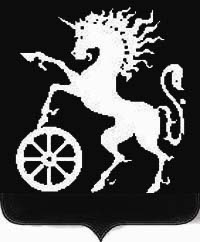 РОССИЙСКАЯ ФЕДЕРАЦИЯКРАСНОЯРСКИЙ КРАЙБОГОТОЛЬСКИЙ ГОРОДСКОЙ  СОВЕТ ДЕПУТАТОВШЕСТОГО СОЗЫВАР Е Ш Е Н И Е29.03.2022                                       г. Боготол                                         № 6-108   Об утверждении Программы комплексного развития систем коммунальной инфраструктуры городского округа город Боготол на 2022 - 2031 годыВ соответствии с Градостроительным кодексом Российской Федерации, в целях реализации Федеральных законов от 06.10.2003               № 131-ФЗ «Об общих принципах организации местного самоуправления в Российской Федерации», от 27.07.2010 №190-ФЗ «О теплоснабжении», от 07.12.2011 №416-ФЗ «О водоснабжении и водоотведении», от 23.11.2009 №261-ФЗ «Об энергосбережении и о повышении энергетической эффективности и о внесении изменений в отдельные законодательные акты Российской Федерации», от 10.01.2002 № 7-ФЗ «Об охране окружающей среды», от 31.03.1999 № 69-ФЗ «О газоснабжении в Российской Федерации», от 26.03.2003 №35-ФЗ «Об электроэнергетике», постановления Правительства Российской Федерации от 14.06.2013 №502 «Об утверждении требований к программам комплексного развития систем коммунальной инфраструктуры поселений, городских округов», приказа Министерства регионального развития Российской Федерации от 06.05.2011 №204 «О разработке программ комплексного развития систем коммунальной инфраструктуры муниципальных образований», решения Боготольского городского Совета депутатов от 18.11.2021 №5-76 «О внесении изменений в Генеральный план городского округа город Боготол Красноярского края», на основании протокола и заключения о результатах публичных слушаний от 25.01.2022, руководствуясь статьями 32, 70 Устава городского округа город Боготол Красноярского края, Боготольский городской Совет депутатов РЕШИЛ:1. Утвердить Программу комплексного развития систем коммунальной инфраструктуры городского округа город Боготол Красноярского края на 2022 - 2031 годы согласно приложению.2. Контроль за исполнением настоящего решения возложить на постоянную комиссию Боготольского городского Совета депутатов по вопросам промышленности, транспорта, связи и коммунального хозяйства.3. Опубликовать решение в официальном печатном издании «Земля боготольская», разместить на официальном сайте муниципального образования город Боготол www.bogotolcity.ru в сети Интернет.4. Решение вступает в силу в день, следующий за днем его официального опубликования. Председатель Боготольского                           Глава города Боготолагородского Совета депутатов	____________ А.М. Рябчёнок                         _________  Е.М. ДеменковаПриложение к решению Боготольского городского Совета депутатовот  29.03.2022 № 6-108ПРОГРАММАКОМПЛЕКСНОГО РАЗВИТИЯ СИСТЕМ КОММУНАЛЬНОЙ ИНФРАСТРУКТУРЫГОРОДСКОГО ОКРУГА ГОРОД БОГОТОЛНА 2022-2031 ГОДЫПАСПОРТ ПРОГРАММЫ КОМПЛЕКСНОГО РАЗВИТИЯ СИСТЕМ КОММУНАЛЬНОЙ ИНФРАСТРУКТУРЫ ГОРОДСКОГО ОКРУГА ГОРОД БОГОТОЛ НА 2022-2031 ГОДЫ1.1. Характеристика существующего состояния систем коммунальной инфраструктуры городского округа город БоготолЖилищно-коммунальное хозяйство является базовой отраслью экономики города Боготола, обеспечивающей население жизненно важными услугами: отопление, горячее и холодное водоснабжение, водоотведение, электроснабжение, газоснабжение, обращение с отходами. Программа «Комплексное развитие систем коммунальной инфраструктуры городского округа город Боготол на 2022-2031гг предусматривает повышение качества предоставления коммунальных услуг, стабилизацию и снижение стоимости тарифов и ставок оплаты для населения, создание условий, необходимых для привлечения организаций различных организационно-правовых форм к управлению объектами инженерной инфраструктуры, а также средств внебюджетных источников для модернизации объектов инженерной инфраструктуры, улучшения экологической обстановки.Программа направлена на обеспечение надежного и устойчивого обслуживания потребителей коммунальными услугами, снижение сверхнормативного износа объектов инженерной инфраструктуры, модернизацию этих объектов путем внедрения ресурсо- энергосберегающих технологий, разработку и внедрение мер по стимулированию эффективного и рационального хозяйствования организаций коммунального комплекса, привлечение средств внебюджетных источников.Показателями, характеризующими состояния отрасли жилищно-коммунального хозяйства города Боготола, являются:- высокий уровень износа основных производственных фондов, в том числе коммуникаций водоснабжения 58,8 %, водоотведения 74,2 %, сетей теплоснабжения 26,5 %;- потери энергоресурсов на всех стадиях от производства до потребления, составляющие 9-28 %, вследствие эксплуатации устаревшего технологического оборудования с низким коэффициентом полезного действия;На территории города за 2021 год организациями, оказывающими жилищно-коммунальные услуги, предоставлены следующие объемы коммунальных ресурсов:холодная вода - 530,3 тыс. м3;горячая - 18,07 тыс. м3;водоотведение - 455,3 тыс. м3;тепловая энергия - 138,504 тыс.Гкал;электрическая энергия -36 мл. кВат/ч.Работа по реформированию жилищно-коммунального хозяйства далека от завершения и для достижения запланированных результатов необходимо точное и последовательное выполнение мероприятий в соответствии с задачами, определенными муниципальной программой.Источниками финансирования мероприятий программы являются средства бюджетов различных уровней, средства из внебюджетных источников - средства предприятий в виде амортизации, прибыли, тарифа на услуги, платы за подключения, прочие.Внебюджетными источниками в сферах деятельности организаций коммунального комплекса (теплоснабжения, водоснабжения, водоотведения) являются средства организаций коммунального комплекса, получаемые от потребителей за счет установления тарифов, тарифов на подключение (платы за подключение)1.2   Развитие системы теплоснабжения городского округа город БоготолОтпуск тепловой энергии в сетевой воде потребителям города Боготол на нужды отопления и горячего водоснабжения жилых, административных, культурно-бытовых зданий, а также некоторых не крупных промышленных предприятий города, производится от котельных АО «Красноярской региональной энергетической компании» и от котельной ОАО «РЖД» КДТВ станции Боготол. Объем отпущенной тепловой энергии АО «КрасЭко» составляет 71308,4 Гкал/год; ОАО «РЖД» КДТВ 67136,53Гкал/год.Централизованная система теплоснабжения города Боготола состоит из 8 котельных, с установленной мощностью 148,5Гкал/час, протяженность тепловых сетей 28,6 км., из них 7,57км ветхии, что составляет 26,5 % износа. На обслуживании Боготольского участка АО «Красноярская региональная энергетическая компания» находится 7 котельных: из них 6 - малой мощности, в том числе 1 электрокотельная и 1 центральная котельная средней  мощности. Система теплоснабжения потребителей является закрытой. Горячее водоснабжение потребителей осуществляется через водоводяные подогреватели, которые установлены в центральных тепловых пунктов (ЦТП), непосредственно в тепловых узлах зданий. Центральные тепловые пункты также выполняют роль повысительных насосных станций. На обслуживании ОАО «Российские железные дороги» КДТВ находится одна котельная средней мощности с установленной мощность котлов 58 Гкал/час. На котельной установлено 4 котла, в том числе: 1 водогрейный котел марки: КЕ-25/14 (водогрейный режим с 2000г.) мощностью 16 Гкал/час и 3 паровых котла марки КЕ-25/14С мощностью по 14 Гкал/час каждый. Присоединенная тепловая нагрузка составляет 26,43 Гкал/час. На котельной используется топливо – бурый уголь марки 2БР Березовкого разреза Канско-Ачинского бассейна. Протяженность тепловых сетей составляет 12184,5 м в двухтрубном исполнении. Прокладка трубопроводов в основном воздушная на низких опорах и в непроходных каналов сглубиной до 1 метра. При нормативном сроке службы трубопроводов 25 лет, фактический срок эксплуатации до первого коррозионного разрушения составляетоколо 15 лет, что обусловлено высоким уровнем грунтовых вод.Характеристика тепловых сетей от теплоисточника АБМК №2Характеристика тепловых сетей от теплоисточника АБМК №3Характеристика тепловых сетей от теплоисточника АБМК №4 Характеристика тепловых сетей от теплоисточника АБМК №5Характеристика тепловых сетей от теплоисточника АБМК №6 Характеристика тепловых сетей от теплоисточника электрокотельной №7Характеристика котельной №8Расчетная тепловая нагрузка системы теплоснабжения города Боготол по источникам теплоты представлена в таблице:На котельных используется топливо – уголь бурый, марки 2БР Березовкого разреза Канско-Ачинского бассейна, Балахтинский. Поставка угля осуществляется автотранспортом.Учитывая, что котельные работают на местном топливе, не предусматривается строительство резервных складов на котельных используются расходные склады с 5-ти дневным суточным запасом угля. Запасы и расход топлива по котельнымГодовой расход топлива 25 953,3т.н.т. При существующей нагрузке расход топлива по котельным кг/Гкал составляет:- АБМК №2 – 274 - АБМК №3 – 274 - АБМК №4 – 274 - АБМК №5 – 274 - АБМК №6 – 274 - котельная №8 – 347. Котельная ОАО «РЖД»КДТВ и котельная №8 имеют резерв 48% и 76% соответственно от установленной тепловой мощности, что создает техническую возможность подключить потребителей новых потребителей тепловой энергии. Планируемые мероприятия по развитию системы теплоснабженияВ период 2022-2031 гг. планируется строительство новых объектов капитального строительства с подключением к централизованной системы теплоснабжения:2022г. Многоквартирный жилой дом по ул. Ефремова 7в, (85кв-р) с максимальной тепловой нагрузкой 0,31 Гкал/ч. Подключение отсутствующих тепловых сетей ЦТП-№3, теплоисточник -  котельная №8.2022г. Школа на 550 мест по ул. Ефремова, 4а, с максимальной тепловой нагрузкой 1,2 Гкал/ч. Подключение от существующих тепловых сетей ЦТП-№3, теплоисточник- котельная №8.2022г. Физкультурно-оздоровительный комплекс с бассейном по ул. Советская, 96, суммарной максимальной тепловой нагрузкой 1,4 Гкал/ч. Подключение с учетом строительства участка тепловых сетей от ЦТП-№3, теплоисточник- котельная №8.2022г. Многоквартирный жилой дом по ул. Советская 137/3,(85кв-р) суммарной максимальной тепловой нагрузкой 0,356 Гкал/ч. Подключение с учетом реконструкции участка тепловых сетей от ЦТП-№3,теплоисточник -котельная №8.2023г. Многоквартирный жилой дом по ул. Советская 137/4,(85кв-р) суммарной максимальной тепловой нагрузкой 0,356 Гкал/ч. Подключение с учетом реконструкции участка тепловых сетей от ЦТП-№3,теплоисточник -котельная №8.2023г. Многоквартирный жилой дом по ул. Ефремова 9, (40кв-р) суммарной максимальной тепловой нагрузкой 0,156 Гкал/ч. Подключение от существующих тепловых сетей ЦТП-3- теплоисточник - котельная №8.2023г.Реконструкция здания под Детский сад ул. Промышленная,6А. Замена участка тепловых сетей от ТК-36Адо здания ул. Промышленная,6А.2024г. Многоквартирный жилой дом(60кв-р) по ул. Сибирская 2, суммарной максимальной тепловой нагрузкой 0,250 Гкал/ч. Подключение с учетом реконструкции/строительства участка тепловых сетей от ТК 62 до ТК75 теплоисточник- котельная ОАО «РЖД»КДТВ.2024г. Многоквартирный жилой дом(60кв-р) по ул. Сибирская 4, суммарной максимальной тепловой нагрузкой 0,250 Гкал/ч. Подключение с учетом реконструкции/строительства участка тепловых сетей от ТК 62 до ТК75 теплоисточник котельная ОАО «РЖД» КДТВ.2025г. Общежитие КТБПОУ «Боготольский техникум железнодорожного транспорта» ул. Деповская,5. Подключение с учетом реконструкции/строительства участка тепловых сетей от ТК 62 до ТК75 теплоисточник котельная ОАО «РЖД»КДТВ.2026г. Учебно-мастерские КГБПОУ «Боготольский техникум железнодорожного транспорта» ул. Вокзальная,19. Подключение с учетом реконструкции/строительства участка тепловых сетей от ТК 62 до ТК75.2027г. Многоквартирный жилой дом по ул. Колхозная,8. (85кв-р) суммарной максимальной тепловой нагрузкой 0,356 Гкал/ч. Подключение с учетом реконструкции/строительства участка тепловых сетей от ТК 62 до ТК81 теплоисточник котельная ОАО «РЖД» КДТВ. 2028г. Многоквартирный жилой дом по ул. Колхозная,10. (85кв-р) суммарной максимальной тепловой нагрузкой 0,356 Гкал/ч. Подключение с учетом реконструкции/строительства участка тепловых сетей от ТК 62 до ТК81 теплоисточник котельная ОАО «РЖД»КДТВ.2029г. Многоквартирный жилой дом по ул. Колхозная,9.(60-85кв) суммарной максимальной тепловой нагрузкой 0,356 Гкал/ч. Подключение с учетом реконструкции/строительства участка тепловых сетей от ТК 62 до ТК81 теплоисточник котельная ОАО «РЖД»КДТВ.2030г. Многоквартирный жилой дом по ул. Колхозная,11.(60-85кв) суммарной максимальной тепловой нагрузкой 0,356 Гкал/ч. Подключение с учетом реконструкции/строительства участка тепловых сетей от ТК 62 до ТК81 теплоисточник котельная ОАО «РЖД»КДТВ.Для подключения новых потребителей тепловой энергии объектов жилищного строительства, нежилых зданий и увеличение пропускной способности трубопроводов и поддержания величины вероятности безотказной работы тепловых сетей в рамках нормативного значения, необходимо осуществить строительство /реконструкцию участков тепловых сетей от ЦТП №1-3 центральной котельной №8 и центральной котельной ОАО «РЖД»КДТВ; модернизацию ЦТП №1-3 с выполнением следующих мероприятий:1.Разработка проектно-сметной документации, проведение экспертизы при реализации мероприятий в рамках подпрограммы «Модернизация, реконструкция, капитальный ремонт объектов коммунальной инфраструктуры муниципальных образований Красноярского края»; «Строительство участка тепловой сети от котельной №8 до ЦТП №1»; 2. Строительство/реконструкция ЦТП№1 необходимо для обеспечения перспективных приростов тепловой нагрузки в осваиваемых районах города под объекты жилищного строительства, объекты социального значения и последовательности в создании работоспособности тепловых сетей в центральной и южной частях города. Магистральные трубопроводы тепловых сетей от котельной №8 Ду 426мм   до секционных задвижек ТК2 заменить на Ду 626мм, и Ду273мм от секционных задвижек ТП2 до ЦТП №1 заменить на Ду 377мм. Выполнить модернизацию ЦТП №1.3. Модернизация ЦТП№1-3; Реконструкция участка тепловых сетей от ЦТП№3 до ТК49-1А для подключения объектов МКД ул. Советская 137/3; МКД ул. Советская 137/4; ФОК. с бассейном.4. Разработка проектно-сметной документации, проведение экспертизы в реализации мероприятий в рамках подпрограммы: «Модернизация, реконструкция, капитальный ремонт объектов коммунальной инфраструктуры муниципальных образований Красноярского края»:  Строительство/реконструкцию участка тепловых сетей от ТК 62 до ТК81 ул. Деповская - Советская до ЦТП№4, трубопровод Ду 273мм заменить на Ду 377мм. От ЦТП №4 до ТК 57 (район больницы), Ду 219мм заменить на Ду325мм. ул. Колхозная ТК51 до ТК81 ул.Ду 150 заменить на  Ду219мм. Строительство тепловых сетей необходимо для подключения объектов МКД ул. Колхозная №8;9;10;11.5. Разработка проектно-сметной документации, проведение экспертизы в реализации мероприятий в рамках: подпрограммы «Модернизация, реконструкция, капитальный ремонт объектов коммунальной инфраструктуры муниципальных образований Красноярского края»: Строительство/реконструкция участка тепловых сетей ул. Деповская от ТК 62 до ТК75, замена трубопроводов тепловых сетей Ду 219мм на Ду 377мм. Строительство/ тепловых сетей необходимо для подключения объектов   МКД ул. Сибирская, 2;4, общежития КГБПОУ «Боготольский техникум транспорта» ул. Деповская; учебные мастерские КГБПОУ «Боготольский техникум транспорта» ул. Вокзальна,19.Обеспечить создания гидравлических режимов, работоспособности тепловых сетей для участка теплоснабжения объектов теплопотребляющих установок (ТПУ).Финансирование мероприятий планируются осуществить согласно выданных технических условий и договоров на технологическое присоединение объектов капитального строительства.03 декабря 2020 года между муниципальным образованием город Боготол Красноярского края  от имени которого выступает администрация города Боготола (далее – концедент) и Акционерным обществом «Красноярская региональная энергетическая компания» (далее – концессионер) заключено концессионное соглашение  в отношении объектов теплоэнергетического хозяйства города Боготола сроком на 10 лет. В соответствии с соглашением концессионеру необходимо выполнить следующие мероприятия:Реконструкции объектов по  концессионному соглашению, затраты на реализацию мероприятийПлановые значения показателей деятельности Концессионера1.3. Развитие систем водоснабжения и водоотведения городского округа город Боготол1.3.1. Система «водоснабжения»Водоснабжение осуществляется из поверхностного источника – р. Чулым водозаборными сооружениями руслового типа. От водозаборных сооружений вода подается насосной станцией первого подъема на водопроводные очистные сооружения для очистки и обеззараживания до питьевого качества. Поверхностный водозабор эксплуатируется с 1903 года. Водозабор состоит из трех водоприемников, пяти самотечных водовода и трех береговых водоприемных колодцев разных годов постройки. Водоприемник №1 -1903, водоприемник №2- 1956, водоприемник №3 1973 годов постройки. Износ водоприемных колодцев, занос песка в оголовки, колодцы, самотечные трубы являются основными проблемы, ограничивающие показатели производительности и надежности работы водозаборных сооружений.Строительства приемного оголовка, водозаборных устройств на водозаборе первого подъема реки Чулым, создание зон санитарной охраны объекта водоснабжения является необходимостью для надежной, безаварийной работы объектов водоснабжения и водопроводных сооружений города Боготола. Мероприятие направлено на повышение экологической эффективности объектов централизованных систем водоснабжения.Технология очистки двухступенчатая с реагентной обработкой воды. Первая ступень очистка на осветлителях со взвешенным осадком с доведением качества воды по взвешенным веществам до 5 мг/л. Вторая ступень – фильтрование воды на скорых безнапорных фильтрах с доведением качества воды по взвешенным веществам до 1.5-2.0 мг/л., что соответствует требованиям СанПиН на питьевую воду. Обеззараживание производится гипохлоритом натрия перед поступлением очищенной воды в резервуары чистой воды. Из РЧВ насосной станцией второго подъема вода подается в напорно-разводящую сеть городаДля водоснабжения потребителей города Боготола и промышленных объектов служит разветвленная сеть водоводов с диаметрами от 90 до 400 мм. общей протяженностью 62,9 км.Из них 37км ветхих, что составляет износ 58,8% Программой предусматриваются мероприятия по строительству новых сетей и модернизация существующей напорно-разводящей водонапорной сети:- строительство новых водопроводных сетей; - перекладка существующих магистральных трубопроводов, а также закольцовка существующих и новых участков водопроводных сетей.Проблема снабжения города Боготола питьевой водой требуемого качества в достаточном количестве, экологическая безопасность окружающей среды является наиболее актуальной для доступного  и качественного обеспечение населения города.Принципами развития централизованной системы водоснабжения г. Боготол являются:- постоянное улучшение качества предоставления услуг водоснабжения потребителям (абонентам); - постоянное совершенствование схемы водоснабжения на основе последовательного планирования развития системы водоснабжения, реализации плановых мероприятий, анализ результатов реализации и своевременной корректировки технических решений и мероприятий.1.3.2. Мероприятия по строительству и модернизации объектов системы водоснабжения Основными задачами, решаемыми в разделе «водоснабжение» являются: - капитальный ремонт (замена участков ветхих водопроводных сетей на аналогичный диаметр), строительство/реконструкция и модернизация водопроводной сети с целью обеспечения качества воды, поставляемой потребителям, повышения надежности водоснабжения, снижения аварийности, сокращения потерь воды;- замена запорной арматуры на водопроводной сети, установка пожарных гидрантов, с целью обеспечения исправного технического состояния сети, бесперебойной подачи воды потребителям, в том числе на нужды пожаротушения;- строительство сетей и сооружений для водоснабжения застраиваемых территорий, а также отдельных городских территорий, не имеющих централизованного водоснабжения с целью обеспечения доступности услуг водоснабжения для всех жителей г.Боготол;- привлечение инвестиций в модернизацию и техническое перевооружение объектов водоснабжения, повышение степени благоустройства зданий;- повышение эффективности управления объектами коммунальной инфраструктуры, снижение себестоимости жилищно-коммунальных услуг за счет оптимизации расходов, рационального использования водных ресурсов;- обновление основного оборудования объектов водопроводного хозяйства, поддержание на уровне нормативного износа и снижения степени износа основных производственных фондов комплекса;- приобретение спецтехники, технологического оборудования 1.3.3. Система «Водоотведение»Система водоотведения города Боготола раздельная, находится в собственности городского муниципалитета. На обслуживании предприятия ООО «БКС» находятся 6 насосных станций, самотечные и напорные коллекторы диаметром от 125 мм до 350 мм, общей протяженностью 34,5 км и две площадки очистных сооружений канализации. Сточные воды собираются централизованно сетью коллекторов и насосными станциями перекачиваются на канализационные очистные сооружения города. Сети имеют продолжительный срок эксплуатации и требуют замены или реконструкции. Протяженность сетей, требующих замены 25км, что составляет износ 74,2% от общей длины. В связи с большим сроком службы имеет место аварийность канализационных сетей, утечки из системы канализации. К основным технологическим проблемам относится гидравлическая перегруженность КОС “Южные”. Проектная мощность очистных сооружений 400 м3/сут. Перегруженность очистных сооружений «Южные», их технически устаревшая технология очистки, неполный охват канализационными сетями южной части города создало неблагоприятную обстановку с загрязнением бассейна реки Чулым, показатели очищенных сточных вод превышают установленные нормы ПДК по всем показателям.  На площадке очистных сооружений по адресу ул. Фабричная,9 осуществляется строительство новых канализационных очистных сооружений производительностью 1000м3/сут. Ввод объекта в эксплуатацию предусмотрен в 2022году.Канализационные очистные сооружения «Северные» производят очистку бытовых и производственных сточных вод. Год ввода в эксплуатацию – 1974. Пропускная проектная мощность очистных сооружений – 8850 м3/сут. Площадка канализационно-очистных сооружений расположена в санитарно-защитной зоне города, в черте водоохраной зоны р. Улуй. Оборудование насосных станций на КОС «Северные» имеет значительную степень износа и требует замены. В целях реализации мероприятий в сфере водоотведения, направленных на обеспечение охраны здоровья населения и улучшения качества жизни населения путем обеспечения бесперебойного и качественного водоотведения; снижение негативного воздействия на водные объекты путем повышения качества очистки сточных вод; обеспечение доступности услуг водоотведения для абонентов за счет развития централизованной системы водоотведения.Мероприятиями по развитию централизованной системы водоотведения являются:- улучшение качества предоставления услуг водоотведения потребителям;- подключение к системе водоотведения новых объектов капитального строительства;- модернизация, реконструкция и строительство магистральных сетей водоотведения;- модернизация биофильтров КОС «Северные» с заменой загрузочного слоя.- строительство магистральных сетей и сооружений для отведения сточных вод с территорий, не имеющих централизованного водоотведения (от жилого массива южной части города);- обновление основного оборудования объектов системы водоотведения, поддержание на уровне нормативного износа и снижения степени износа основных производственных фондов комплекса;- приобретение спецтехники, технологического оборудования;           - обеспечение доступа к услугам водоотведения для потребителей индивидуального жилого сектора, с целью исключения сброса неочищенных сточных вод и загрязнения окружающей среды1.3.4. Реализация мероприятий по объектам водоснабжения и водоотведения на период 2022-2031гг.1. Разработка проектно-сметной документации, проведение экспертизы по реализации мероприятий в рамках подпрограммы «Строительство, модернизация объектов коммунальной инфраструктуры муниципальных образований Красноярского края»; подпрограммы «Чистая вода»:- Строительство приемного оголовка, водозаборных устройств на водозаборе первого подъема река Чулым». - Создание зон санитарной охраны объекта водоснабжения на   реке. Чулым с разработкой проекта ЗСО». Строительство необходимо для надежного, безаварийного водоснабжения города Боготола. 2. Разработка проектно-сметной документации, проведение экспертизы по реализации мероприятий в рамках подпрограммы «Модернизация, реконструкция, капитальный ремонт объектов коммунальной инфраструктуры муниципальных образований Красноярского края»; подпрограммы «Чистая вода»:- Строительство водопроводных сетей: ул. Вокзальная-ул. 1-я Зарельсовая: ул. Урицкого-ул. Енисейская-ул. 1-я Зарельсовая (закальцовка), с переходом через железную дорогу Протяжённость - 2,9км. Необходимостью в строительстве является ветхость существующих водопроводных сетей, создание надежного водоснабжения и необходимых параметров по расходу и давлению по распределительным пожарным гидрантам.3.Капитальный ремонт водопроводных сетей на участке ул. Элеваторная- ул. Заводская, от ВК35протяжённостью 400м. Ветхие стальные трубы дм. 350мм заменить на дм. 315мм П/Э. в рамках подпрограммы «Модернизация, реконструкция и капитальный ремонт объектов коммунальной инфраструктуры муниципальных образований Красноярского края»; 4. Строительство магистрального водопровода по ул. Западная, ул. Чехова, ул. Ефремова, ул. Промышленная для обеспечения объектов индивидуального жилищного строительства в м-н «Южный».5. Строительство канализационных сетей на участке пер. Мельничный- ул. Шикунова- ул. Школьная от КК 693 до КК751. по подпрограмме «Модернизация, реконструкция, капитальный ремонт объектов коммунальной инфраструктуры муниципальных образований Красноярского края»; подпрограммы «Чистая вода».Необходимостью строительства является замена ветхих существующих сетей и создания пропускной способности водоотведения от планируемых к строительству объектов в соответствии с региональной адресной программой «Переселение граждан из аварийного жилищного фонда в Красноярском крае» на 2019 - 2025 годы. Общая протяженность сетей составит 1030м, Ду 225мм.6. Строительство магистральных канализационных сетей, обеспечивающих прием стоков от жилого массива до приемного колодца очистных сооружений канализации КОС «Южные» по подпрограмме «Строительство, модернизация, реконструкция, объектов коммунальной инфраструктуры муниципальных образований Красноярского края»; подпрограмме «Чистая вода».Требуется строительство КНС по ул. Комсомольская для сбора и перекачки стоков от объектов по ул. Октябрьская; ул. Комсомольская до приемного колодца КОС «Южные».Строительство / реконструкция канализационного коллектора от ул. Ефремова до приемного колодца КОС «Южные» для приема стоков от объектов жилищного строительства, школы, ФОК с бассейном.  7. Реконструкция/капитальный ремонт канализационных сетей по участкам улиц: ул. Промышленная; ул. Деповская; ул. Школьная; ул. 40 лет Октября; ул. Больничная; ул. Советская; ул. Заводская; ул. Гоголя; Центральные участки улиц по подпрограмме«Модернизация, реконструкция и капитальный ремонт объектов коммунальной инфраструктуры муниципальных образований Красноярского края». Замена ветхих канализационных сетей: стальных, керамических, асбестоцементных, чугунных на П/Э дм. 160-225мм.    Протяженность 2200м.8.Реконструкция КОС «Северные», выполнение мероприятий позволит увеличить эффективность биологической очистки сточных вод. 9. Приобретение спецтехники, технологического оборудования для обеспечения надежного обслуживания объектов коммунальной инфраструктуры города.Предельный размер расходов на создание и реконструкцию объекта концессионного соглашения, 
которые предполагается осуществить концессионером, на каждый год срока действия концессионного соглашения в отношении объектов водоснабженияПредельный размер расходов на создание и реконструкцию объекта концессионного соглашения, 
которые предполагается осуществить концессионером, на каждый год срока действия концессионного соглашения в отношении объектов водоотведения12 ноября 2019 года между муниципальным образованием город Боготол Красноярского края от имени которого выступает администрация города Боготола (далее – концедент) и Обществом с ограниченной ответственностью «Боготольские коммунальные системы» заключено концессионное соглашение в отношении объектов централизованных систем холодного водоснабжения и водоотведенияна территории муниципального образования город Боготол сроком на 15 лет. Минимально допустимые плановые значения показателей деятельности КонцессионераФинансирование мероприятий на строительство объектов водоснабжения и водоотведенияОсновные мероприятия по достижению целевых показателей развития систем водоснабжения и водоотведения на территории муниципального образования город Боготол и выполнению задач по созданию и (или) обеспечению необходимого уровня мощности систем водоснабжения и водоотведения.Показатели энергетической эффективности-  системы водоснабжения1.4. Развитие системы электроснабжения городского округа город Боготол Обеспечение электрической энергией населения города Боготола осуществляется от централизованной системы энергоснабжения.Протяженность электрических сетей на территории города Боготола составляет 270,5 км, из них ветхих электрических сетей 4,95 км, что 1,8 %от общего количества километров.Электроснабжение потребителей г. Боготола осуществляется от подстанций: 110/35/10 кВ«П/С» №11, ПАО «МРСК-Сибири» «Красноярскэнерго» и ГПП-110/10кВ, №54 ООО «Искра-Энергосервис», от которых осуществляется питание РП-10кВ, №1, №2, №3 и отходящие КВЛ-10кВ, Ф№ 11-15, Ф №11-17, Ф№11-29, Ф №11-26, Ф№54-30, Ф №54-46; Ф №54-29; ф№ 54-13В настоящее время электроснабжение потребителей г. Боготола выполняется по кольцевой схеме три распределительных пунктов и существующую распределительную сеть -10 кВ.РП №1 - питается двумя линиями 10 кВ от П/С №11 ПАО «МРСК-Сибири» «Красноярскэнерго».РП №2 - питается двумя линиями 10кВ от ГПП №54 ООО «Искра-Энергосервис»РП №3 - питается от ГПП №54 Ф №54-46 и резерв от РП №1 Ф №1-1.Остальные потребители питаются от отходящих КВЛ-10кВ «П/С» №11, ПАО «МРСК-Сибири» «Красноярскэнерго» и ГПП-110/10кВ, №54 ООО «Искра –Энергосервис».Загрузка подстанций и характер нагрузки по данным представленным ОАО «Красноярскэнерго» и ООО «Искра-Энергосервис»Количество трансформаторных подстанций 83 единицы, установленной мощности 3,5 МВА. Собственная электрическая энергия не вырабатывается, объем полученной электрической энергии со стороны составляет 36 млн. кВт/ ч. Потери электрической энергии составляют 22,6%.Для бесперебойного электроснабжения потребителей города Боготола необходимо провести реконструкцию «П/С» 110/35/10 кВ, №11, ПАО «МРСК-Сибири» «Красноярскэнерго» с заменой силового трансформатора – 10МВ А на силовой трансформатор 20МВ А.В связи с физическим и моральным старением выходов КЛ-10кВ с П/С №11 необходимо:- смонтировать новые КЛ – 10кВ, Ф №11 - 22, Ф №11 - 11;- реконструкция и замена оборудования на распределительном пункте -10 кВ;- разработать ПСД на строительство городской подстанции мощностью 10МВТ, линию 110кВ.Электроснабжение микрорайона «Южный» на стороне 10кВ предусматривается от существующего РП-10кВ. городского распределительного пункта №1 г. Боготол по существующей двухцепной воздушной линии ВЛ-10кВ, с реконструкцией РП – 10кВ №1 и устройством комплектных трансформаторных подстанций наружной установки КТПН -10/0,4кВ в центрах нагрузки.Комплектные трансформаторные подстанции КТПН устанавливаются согласно распределения нагрузки по условиям обеспечения необходимой надежности электроснабжения потребителей.Мероприятия на период 2022-2031гг.1. Строительство двух линий ВЛ(КЛ) 10 кВ. от Ф.1-7 10кВ- ориентировочной протяженностью 800 м.; Строительство(установка) ТП 10/0,4 кВ; 2х400 кВа на объект ФОК с бассейном, микрорайон «Южный», ул. Советская2. Строительство трех линий ВЛ(КЛ) 10 кВ - ориентировочной протяженностью 2600 м; Строительство(установка) двухТП 10/0,4 кВ; 2х250 кВа. на объекты индивидуального жилого сектора, микрорайон «Южный»: ул. Полевая; Ефремова.3. Реконструкция ТП 10/04 кВа1-7-1 с установкой дополнительного трансформатора 400кВа для подключения МКД ул.Ефремова.7В; МКД Ефремова,9.4.Реконструкция КТП 10/04кВа -1-6-2 ул. Промышленная, с установкой дополнительного трансформатора 250кВа; КЛ 0,4кВ- 250м.5. Строительство ТП 10/0,4кВ 2х400кВа КЛ 0,4кВ до МКД(4 объекта, ул. Колхозная), ул. Садовая.6. Строительство КЛ от ТП10/04кВ 11-17-8 для подключения МКД ул. Сибирская,2;4.7. Замена трансформаторов 2х630кВа –НФС; 2х630 водозабор.8. Реконструкция П/С» 110/35/10 кВ, №11, ПАО «МРСК-Сибири» «Красноярскэнерго» с заменой силового трансформатора -10МВ А на силовой трансформатор 20МВА.9. Разработка ПСД на строительство городской подстанции мощностью 10МВТ, линию 110кВ.10. Строительство городской подстанции мощностью 10МВТ, линию 110кВ.Для обеспечения населения соответствующим уровнем напряжения, надежного и бесперебойного электроснабжения на период 2022-2025 гг. включены первоочередные мероприятия: в рамках исполнения договорных обязательств АО «КрасЭко» 2022-2025 гг.:Последующий период 2026-2031гг. в планах мероприятий по договору с ресурсоснабжающей организацией:1.5. Мероприятия в сфере обращения с отходами, в том числе с твердыми коммунальными отходами на территории муниципального образования город Боготол в 2022-2031 годахМероприятия, проводимые в рамках данной программы, направлены на снижение текущего негативного влияния на окружающую среду, обеспечение экологически безопасного обращения с отходами и восстановление естественных экологических систем на территории муниципального образования город Боготол (таблица 1).	Для достижения вышеуказанной цели администрацией города Боготола в сфере обращения с отходами приняты следующие нормативные правовые акты:1. Генеральная схема очистки территории городского округа город Боготол Красноярского края от 2014 года, согласована территориальным отделом Управления Роспотребнадзора по Красноярскому краю.2.  Реестр мест (площадок) накопления твердых коммунальных отходов на территории муниципального образования город Боготол, утвержденный постановлением администрации города Боготола от 22.10.2020 № 1196-п.3. Порядок согласования заявок на создание мест (площадок) накопления твердых коммунальных отходов на территории муниципального образования город Боготол, утвержденный постановлением администрации города Боготола от 20.09.2019 № 1116-п.4. Муниципальная программа города Боготола «Реформирование и модернизация жилищно-коммунального хозяйства; повышение энергетической эффективности; благоустройство территории города», утвержденная постановлением администрации города Боготола от 12.11.2020 № 1283-п, подпрограмма 5 «Обращение с отходами» (ред. от 10.11.2021 № 1484-п).Территориальной схемой обращения с отходами, в том числе с твердыми коммунальными отходами, в Красноярском крае предусмотрен постепенный переход к 100%-ному охвату территории Красноярского края системой планово-регулярного сбора твердых коммунальных отходов (далее – ТКО).Накопление ТКО на территории города Боготола может осуществляться несколькими способами:- в контейнерах, расположенных на контейнерных площадках;- в контейнерах для накопления крупногабаритных отходов;- в пакетах, размещаемых в установленных местах;- путем приема отходов по заявке;- путем объезда территории и приема отходов по графику;- в контейнерах раздельно для разных видов отходов (на перспективу к 2031 году).Контейнерный сбор предполагает организацию контейнерных площадок, соответствующих требованиям действующего законодательства в сфере обращения с отходами.Накопление ТКО осуществляется в металлические контейнеры объемом 0,75 куб. м. Частота вывоза определена в соответствии с санитарными правилами и нормами: срок хранения в холодное время года (при температуре -5 °С и ниже) должен быть не более трех суток, в теплое время (при плюсовой температуре - свыше +5 °С) не более одних суток (ежедневный вывоз). Обустройство мест (площадок) накопления отходов потребления и (или) приобретение контейнерного оборудования муниципалитетом возможно, в первую очередь, за счёт субсидии государственной программы Красноярского края «Охрана окружающей среды, воспроизводство природных ресурсов». В связи с чем, администрация города Боготола ежегодно принимает участие в конкурсном отборе.Субсидии предоставляются по результатам конкурсного отбора на основании соглашения о предоставлении субсидии, заключенного между Министерством экологии и рационального природопользования Красноярского края и администрацией города Боготола на основании постановления Правительства Красноярского края от 30.09.2013 № 512-п «Об утверждении государственной программы Красноярского края «Охрана окружающей среды, воспроизводство природных ресурсов», Порядка распределения и предоставления субсидий бюджетам муниципальных образований Красноярского края из краевого бюджета на обустройство мест (площадок) накопления отходов потребления и (или) приобретение контейнерного оборудования, утвержденным постановлением Правительства Красноярского края от 13.02.2020 №100-п.Для освещения работы в сфере обращения с отходами на официальном сайте муниципального образования город Боготол www.bogotolcity.ru в сети Интернет ведется раздел «Городское хозяйство», подраздел «Обращение с ТКО».Снижение негативного воздействия отходов на окружающую среду и здоровье жителей города  осуществляется за счет организованного сбора ТКО и накопления ТКО в установленных местах (площадках), своевременного вывоза отходов. Выбор автотранспортных средств для сбора и транспортирования ТКО осуществляется региональным оператором. График сбора и вывоза ТКО доводиться до потребителей через средства массовой информации.Проблема накопления отходов в несанкционированных местах для города остаётся актуальной. За счет средств местного бюджета, региональным оператором систематически проводятся работы по ликвидации несанкционированных свалок (табл.3).Мероприятия в сфере обращения с отходамиТаблица 1.Обустройство мест (площадок) накопления отходов потребления и (или) приобретение контейнерного оборудованияТаблица 2.Вывоз отходов с несанкционированных свалок Таблица 3.Ликвидация несанкционированных свалок с территорий города      Таблица 4.1.6. Управление реализацией ПрограммыУправление программой рекомендуется проводить по индикаторам, которые предложены в данной программе в качестве целевых. Значения индикаторов рекомендуется определять за каждый год в течение срока реализации программы. Индикаторы формировались таким образом, чтобы они отражали потребности города Боготола в товарах и услугах организации коммунального комплекса, требуемый уровень качества и надежности работы систем коммунальной инфраструктуры при соразмерных затратах и экологических последствиях; соответствующие аспекты эксплуатации систем коммунальной инфраструктуры и объектов, используемых для утилизации (захоронения) твердых бытовых отходов, а именно:- надежность (бесперебойность) снабжения потребителей товарами (услугами) организации коммунального комплекса;- сбалансированность систем коммунальной инфраструктуры;- доступность товаров и услуг для потребителей (в том числе обеспечение новых потребителей товарами и услугами организации коммунального комплекса);- эффективность деятельности организации коммунального комплекса;- обеспечение инженерно-экологических требований.Комплексное управление программой будет осуществляться путем:- определения наиболее эффективных форм и процедур организации работ по реализации программы;- организации проведения конкурсного отбора исполнителей мероприятий программы;- координации работ исполнителей программных мероприятий и проектов;- обеспечения контроля реализацией программы, включающего в себя контроль эффективности использования выделяемых финансовых средств (в том числе аудит), качества проводимых мероприятий, выполнения сроков реализации мероприятий, исполнения договоров и контрактов;- внесения предложений, связанных с корректировкой целевых индикаторов, сроков и объемов финансирования программы;- предоставления отчетности о ходе выполнения программных мероприятий.При необходимости изменения объема и стоимости программных мероприятий могут проводиться экспертные проверки хода реализации программы, целью которых может стать подтверждение соответствия утвержденным параметрам программы сроков реализации мероприятий, целевого и эффективного использования средств.Контроль за соблюдением концессионером условий концессионного соглашения по созданию и реконструкции объектов концессионного соглашения проводится по мере выполнения мероприятий, но не позднее 2 квартала года следующим за отчетным- комиссией по контролю за исполнением концессионером условий концессионного соглашения, утвержденной постановлениями администрации города Боготола № 0880-п от 03.09.2021 «Об утверждении плана мероприятий по осуществлению контроля за соблюдением концессионером условий концессионного соглашения по созданию и реконструкции объектов концессионного соглашения централизованных систем холодного водоснабжения и водоотведения на территории муниципального образования город Боготол» и № 1448-п от 27.10.2021 «Об утверждении плана мероприятий по осуществлению контроля за соблюдением концессионером условий концессионного соглашения по созданию и реконструкции объектов концессионного соглашения, предназначенных для осуществления теплоснабжения на территории муниципального образования город Боготол».Результаты контроля оформляются в виде акта, подписанного председателем и членами комиссии, к которому могут прилагаться копии материалов, связанных с проверкой деятельности концессионера.1.7. Ресурсное обеспечение программы «Комплексное развитие систем коммунальной инфраструктуры города Боготола на 2022-2031 год»1.8. Оценка социально-экономической эффективности от реализации программных мероприятийОжидаемыми результатами программы является:- надежность работы инженерных систем жизнеобеспечения;- снижение уровня износа коммунальной инфраструктуры;- улучшение экологической обстановки;- предоставление качественных жилищно-коммунальных услуг населению.НаименованиепрограммыПрограмма комплексного развития систем коммунальной инфраструктуры городского округа город Боготол на 2022 - 2031 годы (далее - Программа) Основание для разработки программыГрадостроительный кодекс Российской Федерации;Федеральный закон от 06.10.2003 №131-ФЗ «Об общих принципах организации местного самоуправления в Российской Федерации»;Постановление Правительства Российской Федерации от 14.06.2013 № 502 «Об утверждении требований к программам комплексного развития систем коммунальной инфраструктуры поселений, городских округов»;Приказ Министерства строительства и жилищно-коммунального хозяйства Российской Федерации от 01.10.2013 № 359/ГС «Об утверждении методических рекомендации по разработке программ комплексного развития систем коммунальной инфраструктуры поселений, городских округов»;Региональные нормы градостроительного проектирования Красноярского края (утверждены постановлением Правительства Красноярского края от 23.12.2014№ 631-п);Решение Боготольского городского Совета депутатов от 18.11.2021№5-76 «О внесении изменений в Генеральный план городского округа город Боготол Красноярского края»Ответственный исполнитель программыАдминистрация города Боготола Соисполнители   программыМКУ Служба «Заказчика» ЖКУ и МЗ города Боготола; Отдел архитектуры, градостроительства, имущественных и земельных отношенийРазработчик программы Администрация города Боготола МКУ Служба «Заказчика» ЖКУ и МЗ города Боготола; отдел архитектуры, градостроительства, имущественных и земельных отношений; отдел экономического развития и планирования администрации города Боготола. Цель программыОбеспечение сбалансированного, перспективного развития систем коммунальной инфраструктуры в соответствии с потребностями в строительстве объектов капитального строительства и соответствующих установленным требованиям надежности, энергетической эффективности указанных систем, снижения негативного воздействия на окружающую среду и здоровья человека и повышения качества поставляемых для потребителей товаров, оказываемых услуг в сферах электро-, газо-, тепло-, водоснабжения и водоотведения, а также услуг по обработке, утилизации, обезвреживанию и захоронению ТКОЗадачи программы Обеспечение новых объектов капитального строительства на территории городского округа город Боготол электро-, газо-, тепло-, водоснабжением и водоотведением, объектами, используемыми для обработки, утилизации, обезвреживания и захоронения ТКО;качественное и бесперебойное обеспечение электро-, газо-, тепло-, водоснабжения и водоотведения объектов капитального строительства на территории городского округа;улучшение качества услуг организаций, эксплуатирующих объекты, используемые для обработки, утилизации, обезвреживания и захоронения ТКО; повышение надежности и качества коммунальных ресурсов в городском округе;повышение эффективности и технического уровня             объектов систем коммунальной инфраструктуры городского округа.Целевые показатели и показатели результативности программы1. Надежность, энергоэффективность и развитие соответствующей системы коммунальной инфраструктуры, объектов, используемых для обработки, утилизации, обезвреживания и захоронения ТКО:В сфере теплоснабжения: реконструкция ЦТП №1; модернизация ЦТП№1-3; реконструкция участка тепловых сетей от ЦТП№3 до ТК 49-1А- для подключения МКД137/3;Реконструкция котельной №8 г. Боготол с разделением на два независимых контура сетевой и котловой через установку теплообменников и котловых циркуляционных насосов,В сфере водоснабжения: строительство водопроводных сетей – 2,9 км., капитальный ремонт- 0,4км.,В сфере водоотведения: реконструкция канализационных сетей – 1,03 км., капитальный ремонт- 2,2 км.,Установка новых водоразборных колонок 8 единиц с прокладкой водопроводных сетей к ним 2,5 км., установкой смотровых колодцев 19 единиц.Модернизация оборудования подъема воды;В сфере электроснабжения: Строительство 5 линий ВЛ(КЛ) 10 кВ. ориентировочной протяженностью 3,4 км.; Строительство городской подстанции мощностью 10МВТ, линию 110 кВ.2. Качество коммунальных ресурсов: бесперебойное круглосуточное электроснабжение в течение года и постоянное соответствие требованиям законодательства Российской Федерации о техническом регулировании;бесперебойное круглосуточное отопление в течение отопительного периода и постоянное соответствие требованиям законодательства Российской Федерации о техническом регулировании;бесперебойное круглосуточное холодное водоснабжение в течение года и постоянное соответствие требованиям законодательства Российской Федерации о техническом регулировании;бесперебойное круглосуточное горячееводоснабжение в течение года и постоянное соответствие требованиям законодательства Российской Федерации о техническом регулировании;бесперебойное круглосуточное водоотведение в течение года и постоянное соответствие требованиям законодательства Российской Федерации о техническом регулировании;Срок реализации программы  2022-2031 годы Объем и источники финансирования программы Общий объем финансирования программы составит –585,802млн.рублей, в том числе  по годам:2022– 126,18844 млн. руб.,2023- 109,5704 млн. руб.,2024- 86,5854 млн. руб.,2025-100,1244 млн. руб.,2026- 56,6304 млн. руб.,2027- 38,3604 млн. руб.,2028-31,3256 млн. руб.,2029- 31,1256 млн. руб.,2030- 2,9456 млн. руб.,2031-2,9456 млн. руб.из них за счет средств:краевого бюджета - 365,6 млн. руб., в том числе по годам:2022- 13,45 млн. руб.,2023- 69,95 млн. руб.,2024- 68,2 млн. руб.,2025-82,8 млн. руб.,2026- 47,4 млн. руб.,2027- 28,1 млн. руб.,2028-25,8 млн. руб.,2029- 25,7 млн. руб.,2030- 2,1 млн. руб.,2031-2,1 млн. руб.местного бюджета - 30,535 млн. руб., в том числе по годам:2022- 1,8464 млн. руб.,2023- 5,2124 млн. руб.,2024- 5,1524 млн. руб.,2025-5,3604 млн. руб.,2026-2,3604 млн. руб.,2027 - 1,8604 млн. руб.,2028- 3,5256 млн. руб.,2029- 3,5256 млн. руб.,2030- 0,8456 млн. руб.,2031-0,8456 млн. руб.внебюджетные источники–189,667 млн. руб., в том числе по годам:2022- 110,892 млн. руб.,2023- 34,408 млн. руб.,2024- 13,233 млн. руб.,2025-11,964 млн. руб.,2026- 6,87 млн. руб.,2027–8,4 млн. руб.,2028-2,0 млн. руб.,2029- 1,9 млн. руб.,2030- 0,0 млн. руб.,2031-0,0 млн. руб.Ожидаемые результаты реализации программы Достижение целевых показателей Программы: надежности, энергоэффективности и развития соответствующей системы коммунальной инфраструктуры, объектов, используемых для обработки, утилизации, обезвреживания и захоронения ТКО; качества коммунальных ресурсов. Снижение потерь электрической энергии, утечек водных ресурсов, в том числе за счет снижения числа ремонтов, а также ресурсосбережения. Снижение эксплуатационных затрат, устранение причин возникновения аварийных ситуаций, угрожающих жизнедеятельности населения, улучшение экологического состояния окружающей среды. Год вводаМесторасположение тепловой сети, наименование теплотрассыДиаметр трубопровода, ммПротяженность трубопровода в двухтрубном исполнении, мСпособ           прокладкиТип изоляции1234562015АБМК.№2 ул.Сибирская,66а-Т-1891Воздушн.Скорлупа ППУ-ПЭ2017Т-1-АБМК №28938Воздушн.Мин.вата2015ТК1-Т28927Воздушн.Скорлупа ППУ-ПЭ2014ТК2-Вокзальная,63452Воздушн.Мин.вата1985ТК2-Т27623Воздушн.Мин.вата1985Т2-Строительный,4570,5Воздушн.Мин.вата1985Т2-Строительный,45736ВоздушнаяМин.вата127,5Год вводаМесторасположение тепловой сети, наименование теплотрассыДиаметр трубопровода, ммПротяженность трубопровода в двухтрубном исполнении, мСпособ           прокладкиТип изоляции1234562017г.Ул. 1-ая Зарельсовая,48(помещение)89,022воздушнаяМин.плита2012г.Ул. 1-ая Зарельсовая,48(помещение)89,025воздушнаяСкорлупа ППУ1996г.Ул. 1-ая Зарельсовая,4889,060,2воздушнаяМин.плита1986г.Ул. 1-ая Зарельсовая,48108,033,0воздушнаяМин.плита1986г.Ул. 1-ая Зарельсовая,2757,040,0воздушнаяСкорлупа ППУ1986г.Ул. 1-ая Зарельсовая,2125,035,0воздушнаяМин.плита1986гУл. Переездная,3Б8925воздушная1986гУл. Переездная,10А8940воздушная1986г.Ул. Переездная.10б8930воздушнаяВсего:310,2Год вводаМесторасположение тепловой сети, наименование теплотрассыДиаметр трубопровода, ммПротяженность трубопровода в двухтрубном исполнении, мСпособ           прокладкиТип изоляции1234562017г.ТК-1-АБМК №4159,024,0воздушнаяМин.плита2015г.ТК1-1-ТК1а159,0245,5воздушнаяСкорлупа ППУ2014г.ТК1а-ТК4-Больничная,4108,0220,0воздушнаяСкорлупа ППУ2011г.ТК2-Больничная,1057,08,5воздушнаяМин.плита2011г.ТК3-Иркутская,1В57,048,0воздушнаяМин.плита2007г.ТК1-Больничная,876,05,0воздушнаяМин.плита1998г.  ТК1-1ул.Северна,9108,051,5воздушнаяМин.плита1998г.  ТК1-1-ТК1-ТК2-ТК3108,0140,0воздушнаяМин.плита1998г.ТК-3-Иркутская,1Б89,015,0воздушнаяМин.плита2017ТК-до здания7665воздушнаяВсего:822,5Год вводаМесторасположение тепловой сети, наименование теплотрассыДиаметр трубопровода, ммПротяженность трубопровода в двухтрубном исполнении, мСпособ           прокладкиТип изоляции1234562017г.Ул. Урицкого,8а5761воздушнаяМин.плита2010г.Ул. Урицкого,8а5729воздушнаяМин.плитаВсего90Год вводаМесторасположение тепловой сети, наименование теплотрассыДиаметр трубопровода, ммПротяженность трубопровода в двухтрубном исполнении, мСпособ           прокладкиТип изоляции1234562017АБМК №6, ул.Опытная Станция,26а-ТК1-110815ВоздушнаяМин.вата2008ТК1-1-ТК-1108188ВоздушнаяМин.вата2008ТК1-ТК210865ВоздушнаяМин.вата2008ТК2-ТК2а10865ВоздушнаяМин.вата2008ТК2а-ТК310810ВоздушнаяМин.вата2008ТК3-ТК410810ВоздушнаяМин.вата2000ТК3-Оп.Станц.115733Канальная Мин.вата2008ТК4-ТК58965ВоздушнаяМин.вата2008ТК5-ТК68957ВоздушнаяМин.вата2008ТК6-ТК75757Канальн. Мин.вата2008ТК7-Опыт.Станц.6573Канальн. Мин.вата1985ТК6- Оп.Станц.8893Канальн. Мин.вата1985ТК5-Оп.Станц.10893Канальн. Мин.вата1985ТК2- Оп.Станц.16893Канальн. Мин.вата1985ТК1-ТК88923,5Канальн. Мин.вата2015ТК8- Оп.Станц.205765Канальн. Скорлупа ППУ1985ТК8-ТК98943,5Канальн. Мин.вата2017ТК9-Оп.Станц.138981Канальн. Скорлупа ППУВсего775Год вводаМесторасположение тепловой сети, наименование теплотрассыДиаметр трубопровода, ммПротяженность трубопровода в двухтрубном исполнении, мСпособ           прокладкиТип изоляции1234562010Эл.Кот.№7 ул.Иркутская,60-Иркутская,600,05717ВоздушнаяМин.ватавсего17ПоказательНомер котлаНомер котлаНомер котлаНомер котлаНомер котлаНомер котлаВсего по котельнойПоказатель1234561.Установленная мощность (проектная), Гкал/час202012121212882.Располагаемая мощность, Гкал/час 20Кап.ремонт12В консервации12В консервации443.Паспортный к.п.д.838377,277,277,277,2804.Паспортный удельный расход топлива на выработку, кг.у.т./Гкал253,2253,2253,2253,2253,2253,2253,25.Фактический к.п.д.7065656.Год ввода в эксплуатацию1987198919761980197919797.Срок службы1515151515158.Год проведения последних наладочных работ9.Вид проектного топливаКамен.угольКамен.угольКамен.угольКамен.угольКамен.угольКамен.уголь9.1.Низшая теплота сгорания проектного топлива, ккал/кг60006000600060006000600010.Используемое топливо (указывается вид топлива)Бурый угольБурый угольБурый угольБурый угольБурый угольБурый уголь10.1.Низшая теплота сгорания топлива37343734373411.Наличие экономайзеранетестьестьестьнетесть12.Наличие воздухоподогревателей (есть или нет)естьнетнетестьнетесть13.Наличие пароперегревателей (есть или нет)нетнетнетнетнетнет14.Наличие автоматики (есть или нет)нетнетестьнетнетнет15.Наличие химводоподготовк(есть или нет), т/честь,   93,2есть,   93,2есть,   93,2есть,   93,2есть,   93,2есть,   93,2ИсточниктеплоснабженияНомера жилыхкадастровыхкварталов,подключенных кисточникуУстановленнаяпроизводительностькотельной,Гкал/чСуществующаянагрузкаотопления отгорода, Гкал/чСуществующаянагрузкамаксГВС отгорода,Гкал/чСуществующаянагрузкавентиляции отгорода, Гкал/чПотеритеплоты втепловыхсетях, Гкал/чАБМК №2100,1720-0,002АБМК №340,4370,013-0,009АБМК №380,183--0,003Итого по кварталамИтого по кварталамИтого по кварталам0,62*0,013*-0,012*АБМК №450,5300,060-0,014АБМК №470,308*-0,005*0,005*Итого по кварталамИтого по кварталамИтого по кварталам0,838*0,06*0,005*0,019*АБМК №530,3100-0,002АБМК №671,4020-0,019Котельная №760,040,0410-0,001Котельная №8988,04,685*0,342*-0,723*Котельная №81488,03,314*0,287*-0,518*Котельная №81588,00,2390,028-0,043Котельная №81888,01,2870,133-0,230Котельная №81988,06,7270,607-1,188Котельная №82088,00,9750,014-0,160Котельная №82188,00,1760-0,029Итого по кварталамИтого по кварталамИтого по кварталам17,403*1,411*-2,891*Котельная ОАО«РЖД»958,07,2500,2800,9211,157Котельная ОАО«РЖД»1058,05,877*0,091-0,747*Котельная ОАО«РЖД»1458,05,271*0,744*0,240*0,844*Котельная ОАО«РЖД»1558,05,4580,207-0,776Котельная ОАО«РЖД»1858,00,6820,020-0,096Итого по кварталамИтого по кварталамИтого по кварталам24,538*1,342*1,161*3,62*ВсегоВсегоВсего45,521*2,847*1,166*6,576*№ п/пНаименованиеРасход т.н.т/годЗапасы топлива, т.н.т2АБМК №2267,06,13АБМК №3910,28,34АБМК №4780,37,05АБМК №5210,65,16АБМК №6939,19,67Котельная №822846,11400,0ИТОГО25 953,3Перечень мероприятий по развитию системы теплоснабжения на период 2022-2031ггПеречень мероприятий по развитию системы теплоснабжения на период 2022-2031ггПеречень мероприятий по развитию системы теплоснабжения на период 2022-2031ггПеречень мероприятий по развитию системы теплоснабжения на период 2022-2031ггПеречень мероприятий по развитию системы теплоснабжения на период 2022-2031ггПеречень мероприятий по развитию системы теплоснабжения на период 2022-2031ггПеречень мероприятий по развитию системы теплоснабжения на период 2022-2031ггПеречень мероприятий по развитию системы теплоснабжения на период 2022-2031ггПеречень мероприятий по развитию системы теплоснабжения на период 2022-2031ггПеречень мероприятий по развитию системы теплоснабжения на период 2022-2031ггПеречень мероприятий по развитию системы теплоснабжения на период 2022-2031ггПеречень мероприятий по развитию системы теплоснабжения на период 2022-2031ггПеречень мероприятий по развитию системы теплоснабжения на период 2022-2031ггПеречень мероприятий по развитию системы теплоснабжения на период 2022-2031ггПеречень мероприятий по развитию системы теплоснабжения на период 2022-2031ггПеречень мероприятий по развитию системы теплоснабжения на период 2022-2031ггПеречень мероприятий по развитию системы теплоснабжения на период 2022-2031ггПеречень мероприятий по развитию системы теплоснабжения на период 2022-2031ггПеречень мероприятий по развитию системы теплоснабжения на период 2022-2031ггПеречень мероприятий по развитию системы теплоснабжения на период 2022-2031ггПеречень мероприятий по развитию системы теплоснабжения на период 2022-2031ггПеречень мероприятий по развитию системы теплоснабжения на период 2022-2031ггПеречень мероприятий по развитию системы теплоснабжения на период 2022-2031ггПеречень мероприятий по развитию системы теплоснабжения на период 2022-2031ггПеречень мероприятий по развитию системы теплоснабжения на период 2022-2031ггПеречень мероприятий по развитию системы теплоснабжения на период 2022-2031ггПеречень мероприятий по развитию системы теплоснабжения на период 2022-2031ггПеречень мероприятий по развитию системы теплоснабжения на период 2022-2031ггПеречень мероприятий по развитию системы теплоснабжения на период 2022-2031ггПеречень мероприятий по развитию системы теплоснабжения на период 2022-2031ггПеречень мероприятий по развитию системы теплоснабжения на период 2022-2031ггПеречень мероприятий по развитию системы теплоснабжения на период 2022-2031ггПеречень мероприятий по развитию системы теплоснабжения на период 2022-2031ггПеречень мероприятий по развитию системы теплоснабжения на период 2022-2031ггПеречень мероприятий по развитию системы теплоснабжения на период 2022-2031ггПеречень мероприятий по развитию системы теплоснабжения на период 2022-2031ггПеречень мероприятий по развитию системы теплоснабжения на период 2022-2031ггПеречень мероприятий по развитию системы теплоснабжения на период 2022-2031ггПеречень мероприятий по развитию системы теплоснабжения на период 2022-2031ггПеречень мероприятий по развитию системы теплоснабжения на период 2022-2031ггПеречень мероприятий по развитию системы теплоснабжения на период 2022-2031ггПеречень мероприятий по развитию системы теплоснабжения на период 2022-2031ггПеречень мероприятий по развитию системы теплоснабжения на период 2022-2031ггПеречень мероприятий по развитию системы теплоснабжения на период 2022-2031ггПеречень мероприятий по развитию системы теплоснабжения на период 2022-2031ггПеречень мероприятий по развитию системы теплоснабжения на период 2022-2031ггПеречень мероприятий по развитию системы теплоснабжения на период 2022-2031ггПеречень мероприятий по развитию системы теплоснабжения на период 2022-2031ггПеречень мероприятий по развитию системы теплоснабжения на период 2022-2031ггПеречень мероприятий по развитию системы теплоснабжения на период 2022-2031ггПеречень мероприятий по развитию системы теплоснабжения на период 2022-2031ггПеречень мероприятий по развитию системы теплоснабжения на период 2022-2031ггПеречень мероприятий по развитию системы теплоснабжения на период 2022-2031ггПеречень мероприятий по развитию системы теплоснабжения на период 2022-2031ггПеречень мероприятий по развитию системы теплоснабжения на период 2022-2031ггПеречень мероприятий по развитию системы теплоснабжения на период 2022-2031ггПеречень мероприятий по развитию системы теплоснабжения на период 2022-2031ггПеречень мероприятий по развитию системы теплоснабжения на период 2022-2031ггПеречень мероприятий по развитию системы теплоснабжения на период 2022-2031ггПеречень мероприятий по развитию системы теплоснабжения на период 2022-2031ггПеречень мероприятий по развитию системы теплоснабжения на период 2022-2031ггПеречень мероприятий по развитию системы теплоснабжения на период 2022-2031ггПеречень мероприятий по развитию системы теплоснабжения на период 2022-2031ггПеречень мероприятий по развитию системы теплоснабжения на период 2022-2031ггПеречень мероприятий по развитию системы теплоснабжения на период 2022-2031ггПеречень мероприятий по развитию системы теплоснабжения на период 2022-2031ггПеречень мероприятий по развитию системы теплоснабжения на период 2022-2031ггПеречень мероприятий по развитию системы теплоснабжения на период 2022-2031ггПеречень мероприятий по развитию системы теплоснабжения на период 2022-2031ггПеречень мероприятий по развитию системы теплоснабжения на период 2022-2031ггНаименованиемероприятийСрокреализации мероприятийТепловая нагрузкаГкал/чДиаметр,ДуПротяженность.мПротяженность.мПротяженность.мЗатраты на реализацию мероприятий,млн.руб..в.т.ч. НДСЗатраты на реализацию мероприятий,млн.руб..в.т.ч. НДСЗатраты на реализацию мероприятий,млн.руб..в.т.ч. НДСЗатраты на реализацию мероприятий,млн.руб..в.т.ч. НДСЗатраты на реализацию мероприятий,млн.руб..в.т.ч. НДСЗатраты на реализацию мероприятий,млн.руб..в.т.ч. НДСЗатраты на реализацию мероприятий,млн.руб..в.т.ч. НДСЗатраты на реализацию мероприятий,млн.руб..в.т.ч. НДСЗатраты на реализацию мероприятий,млн.руб..в.т.ч. НДСЗатраты на реализацию мероприятий,млн.руб..в.т.ч. НДСЗатраты на реализацию мероприятий,млн.руб..в.т.ч. НДСЗатраты на реализацию мероприятий,млн.руб..в.т.ч. НДСЗатраты на реализацию мероприятий,млн.руб..в.т.ч. НДСЗатраты на реализацию мероприятий,млн.руб..в.т.ч. НДСЗатраты на реализацию мероприятий,млн.руб..в.т.ч. НДСЗатраты на реализацию мероприятий,млн.руб..в.т.ч. НДСЗатраты на реализацию мероприятий,млн.руб..в.т.ч. НДСЗатраты на реализацию мероприятий,млн.руб..в.т.ч. НДСЗатраты на реализацию мероприятий,млн.руб..в.т.ч. НДСЗатраты на реализацию мероприятий,млн.руб..в.т.ч. НДСЗатраты на реализацию мероприятий,млн.руб..в.т.ч. НДСЗатраты на реализацию мероприятий,млн.руб..в.т.ч. НДСЗатраты на реализацию мероприятий,млн.руб..в.т.ч. НДСЗатраты на реализацию мероприятий,млн.руб..в.т.ч. НДСЗатраты на реализацию мероприятий,млн.руб..в.т.ч. НДСЗатраты на реализацию мероприятий,млн.руб..в.т.ч. НДСЗатраты на реализацию мероприятий,млн.руб..в.т.ч. НДСЗатраты на реализацию мероприятий,млн.руб..в.т.ч. НДСЗатраты на реализацию мероприятий,млн.руб..в.т.ч. НДСЗатраты на реализацию мероприятий,млн.руб..в.т.ч. НДСЗатраты на реализацию мероприятий,млн.руб..в.т.ч. НДСЗатраты на реализацию мероприятий,млн.руб..в.т.ч. НДСЗатраты на реализацию мероприятий,млн.руб..в.т.ч. НДСЗатраты на реализацию мероприятий,млн.руб..в.т.ч. НДСЗатраты на реализацию мероприятий,млн.руб..в.т.ч. НДСЗатраты на реализацию мероприятий,млн.руб..в.т.ч. НДСЗатраты на реализацию мероприятий,млн.руб..в.т.ч. НДСЗатраты на реализацию мероприятий,млн.руб..в.т.ч. НДСЗатраты на реализацию мероприятий,млн.руб..в.т.ч. НДСЗатраты на реализацию мероприятий,млн.руб..в.т.ч. НДСЗатраты на реализацию мероприятий,млн.руб..в.т.ч. НДСЗатраты на реализацию мероприятий,млн.руб..в.т.ч. НДСЗатраты на реализацию мероприятий,млн.руб..в.т.ч. НДСЗатраты на реализацию мероприятий,млн.руб..в.т.ч. НДСЗатраты на реализацию мероприятий,млн.руб..в.т.ч. НДСЗатраты на реализацию мероприятий,млн.руб..в.т.ч. НДСЗатраты на реализацию мероприятий,млн.руб..в.т.ч. НДСЗатраты на реализацию мероприятий,млн.руб..в.т.ч. НДСЗатраты на реализацию мероприятий,млн.руб..в.т.ч. НДСЗатраты на реализацию мероприятий,млн.руб..в.т.ч. НДСЗатраты на реализацию мероприятий,млн.руб..в.т.ч. НДСЗатраты на реализацию мероприятий,млн.руб..в.т.ч. НДСЗатраты на реализацию мероприятий,млн.руб..в.т.ч. НДСЗатраты на реализацию мероприятий,млн.руб..в.т.ч. НДСЗатраты на реализацию мероприятий,млн.руб..в.т.ч. НДСЗатраты на реализацию мероприятий,млн.руб..в.т.ч. НДСЗатраты на реализацию мероприятий,млн.руб..в.т.ч. НДСЗатраты на реализацию мероприятий,млн.руб..в.т.ч. НДСЗатраты на реализацию мероприятий,млн.руб..в.т.ч. НДСИтогомлн.рубИтогомлн.рубИтогомлн.рубНаименованиемероприятийСрокреализации мероприятийТепловая нагрузкаГкал/чДиаметр,ДуПротяженность.мПротяженность.мПротяженность.м20222022202220222022202220232023202320232023202420242024202420242024202520252025202520262026202620262026202620272027202720272027202720272028202820282028202820282028202920292029202920302030203020302030203020302030203020312031203120312031Итогомлн.рубИтогомлн.рубИтогомлн.рубНаименованиемероприятийСрокреализации мероприятийТепловая нагрузкаГкал/чДиаметр,ДуПротяженность.мПротяженность.мПротяженность.мк/бк/бк/бм/бм/бм/бк/бк/бк/бк/бм/бк/бк/бк/бк/бм/бм/бк/бк/бм/бм/бк/бк/бк/бм/бм/бм/бк/бк/бк/бк/бм/бм/бм/бк/бк/бк/бк/бм/бм/бм/бк/бк/бк/бм/бк/бк/бк/бк/бм/бм/бм/бм/бм/бк/бк/бм/бм/бм/бк/бк/бм/б11.1 Разработка проектно- сметной документации, проведение экспертизы в реализации мероприятий подпрограммы «Модернизация, реконструкция, капитальный ремонт объектов коммунальной инфраструктуры муниципальных образований Красноярского края» 1.2 «Строительство участка тепловой сети от котельной №8 до ЦТП №1». 2022-2026377-6262 5362 536202020202011120201202020116060322.1. Реконструкция ЦТП№1; Модернизация ЦТП№1-3; Реконструкция участка тепловых сетей от ЦТП№3 до ТК 49-1А- для подключения МКД ул. Советская 137/3; По договору технического присоединения с ресурсоснабжающей организацией2022-2023Тех присоединениеТех присоединениеТех присоединениеТех присоединениеТех присоединениеТех присоединениеТех присоединениеТех присоединениеТех присоединениеТех присоединениеТех присоединениеТех присоединениеТех присоединениеТех присоединениеТех присоединениеТех присоединениеТех присоединение22.1. Реконструкция ЦТП№1; Модернизация ЦТП№1-3; Реконструкция участка тепловых сетей от ЦТП№3 до ТК 49-1А- для подключения МКД ул. Советская 137/3; По договору технического присоединения с ресурсоснабжающей организацией2022-202324,3624,3624,3624,3624,3624,3624,3624,3624,3624,3624,3624,3624,3624,36Тех присоединениеТех присоединениеТех присоединение22.1. Реконструкция ЦТП№1; Модернизация ЦТП№1-3; Реконструкция участка тепловых сетей от ЦТП№3 до ТК 49-1А- для подключения МКД ул. Советская 137/3; По договору технического присоединения с ресурсоснабжающей организацией2022-202324,3624,3624,3624,3624,3624,3624,3624,3624,3624,3624,3624,3624,3624,3648,7248,7248,7233.1. Разработка проектно- сметной документации, проведение экспертизы в реализации мероприятий по подпрограмме: «Модернизация, реконструкция, капитальный ремонт объектов коммунальной инфраструктуры муниципальных образований Красноярского края»; 3.2. «Строительство/ реконструкция участка тепловых сетей от ТК 62 до ТК81».2022-2031219-3253771000100016,716,716,716,711116,716,716,716,711116,616,6111505034 4.1 Разработка проектно- сметной документации, проведение экспертизы в реализации мероприятий по подпрограмме Модернизация, реконструкция, объектов коммунальной инфраструктуры муниципальных образований Красноярского края    4.2 «Строительство /реконструкция участка тепловых сетей от ТК 62 ул. Деповская до ТК75»2022-20273776606601010101101010100,50,5101010100,50,50,530302Финансирование мероприятий по строительству объектов теплоснабженияФинансирование мероприятий по строительству объектов теплоснабженияФинансирование мероприятий по строительству объектов теплоснабженияФинансирование мероприятий по строительству объектов теплоснабженияФинансирование мероприятий по строительству объектов теплоснабженияФинансирование мероприятий по строительству объектов теплоснабженияФинансирование мероприятий по строительству объектов теплоснабженияФинансирование мероприятий по строительству объектов теплоснабженияФинансирование мероприятий по строительству объектов теплоснабженияФинансирование мероприятий по строительству объектов теплоснабженияФинансирование мероприятий по строительству объектов теплоснабженияФинансирование мероприятий по строительству объектов теплоснабженияФинансирование мероприятий по строительству объектов теплоснабженияФинансирование мероприятий по строительству объектов теплоснабженияФинансирование мероприятий по строительству объектов теплоснабженияФинансирование мероприятий по строительству объектов теплоснабженияФинансирование мероприятий по строительству объектов теплоснабженияФинансирование мероприятий по строительству объектов теплоснабженияФинансирование мероприятий по строительству объектов теплоснабженияФинансирование мероприятий по строительству объектов теплоснабженияФинансирование мероприятий по строительству объектов теплоснабженияФинансирование мероприятий по строительству объектов теплоснабженияФинансирование мероприятий по строительству объектов теплоснабженияФинансирование мероприятий по строительству объектов теплоснабженияФинансирование мероприятий по строительству объектов теплоснабженияФинансирование мероприятий по строительству объектов теплоснабженияФинансирование мероприятий по строительству объектов теплоснабженияФинансирование мероприятий по строительству объектов теплоснабженияФинансирование мероприятий по строительству объектов теплоснабженияФинансирование мероприятий по строительству объектов теплоснабженияФинансирование мероприятий по строительству объектов теплоснабженияФинансирование мероприятий по строительству объектов теплоснабженияФинансирование мероприятий по строительству объектов теплоснабженияФинансирование мероприятий по строительству объектов теплоснабженияФинансирование мероприятий по строительству объектов теплоснабженияФинансирование мероприятий по строительству объектов теплоснабженияФинансирование мероприятий по строительству объектов теплоснабженияФинансирование мероприятий по строительству объектов теплоснабженияФинансирование мероприятий по строительству объектов теплоснабженияФинансирование мероприятий по строительству объектов теплоснабженияФинансирование мероприятий по строительству объектов теплоснабженияФинансирование мероприятий по строительству объектов теплоснабженияФинансирование мероприятий по строительству объектов теплоснабженияФинансирование мероприятий по строительству объектов теплоснабженияФинансирование мероприятий по строительству объектов теплоснабженияФинансирование мероприятий по строительству объектов теплоснабженияФинансирование мероприятий по строительству объектов теплоснабженияФинансирование мероприятий по строительству объектов теплоснабженияФинансирование мероприятий по строительству объектов теплоснабженияФинансирование мероприятий по строительству объектов теплоснабженияФинансирование мероприятий по строительству объектов теплоснабженияФинансирование мероприятий по строительству объектов теплоснабженияФинансирование мероприятий по строительству объектов теплоснабженияФинансирование мероприятий по строительству объектов теплоснабженияФинансирование мероприятий по строительству объектов теплоснабженияФинансирование мероприятий по строительству объектов теплоснабженияФинансирование мероприятий по строительству объектов теплоснабженияФинансирование мероприятий по строительству объектов теплоснабженияФинансирование мероприятий по строительству объектов теплоснабженияФинансирование мероприятий по строительству объектов теплоснабженияФинансирование мероприятий по строительству объектов теплоснабженияФинансирование мероприятий по строительству объектов теплоснабженияФинансирование мероприятий по строительству объектов теплоснабженияФинансирование мероприятий по строительству объектов теплоснабженияФинансирование мероприятий по строительству объектов теплоснабженияФинансирование мероприятий по строительству объектов теплоснабженияФинансирование мероприятий по строительству объектов теплоснабженияФинансирование мероприятий по строительству объектов теплоснабженияФинансирование мероприятий по строительству объектов теплоснабженияФинансирование мероприятий по строительству объектов теплоснабженияп/пНаименованиемероприятийСрокреализации мероприятийТепловая нагрузкаГкал/чТочка подключения  ДуТочка подключения  ДуТочка подключения  ДуТочка подключения  ДуТочка подключения  ДуТочка подключения  ДуГодымлн. руб..в.т.ч. НДСГодымлн. руб..в.т.ч. НДСГодымлн. руб..в.т.ч. НДСГодымлн. руб..в.т.ч. НДСГодымлн. руб..в.т.ч. НДСГодымлн. руб..в.т.ч. НДСГодымлн. руб..в.т.ч. НДСГодымлн. руб..в.т.ч. НДСГодымлн. руб..в.т.ч. НДСГодымлн. руб..в.т.ч. НДСГодымлн. руб..в.т.ч. НДСГодымлн. руб..в.т.ч. НДСГодымлн. руб..в.т.ч. НДСГодымлн. руб..в.т.ч. НДСГодымлн. руб..в.т.ч. НДСГодымлн. руб..в.т.ч. НДСГодымлн. руб..в.т.ч. НДСГодымлн. руб..в.т.ч. НДСГодымлн. руб..в.т.ч. НДСГодымлн. руб..в.т.ч. НДСГодымлн. руб..в.т.ч. НДСГодымлн. руб..в.т.ч. НДСГодымлн. руб..в.т.ч. НДСГодымлн. руб..в.т.ч. НДСГодымлн. руб..в.т.ч. НДСГодымлн. руб..в.т.ч. НДСГодымлн. руб..в.т.ч. НДСГодымлн. руб..в.т.ч. НДСГодымлн. руб..в.т.ч. НДСГодымлн. руб..в.т.ч. НДСГодымлн. руб..в.т.ч. НДСГодымлн. руб..в.т.ч. НДСГодымлн. руб..в.т.ч. НДСГодымлн. руб..в.т.ч. НДСГодымлн. руб..в.т.ч. НДСГодымлн. руб..в.т.ч. НДСГодымлн. руб..в.т.ч. НДСГодымлн. руб..в.т.ч. НДСГодымлн. руб..в.т.ч. НДСГодымлн. руб..в.т.ч. НДСГодымлн. руб..в.т.ч. НДСГодымлн. руб..в.т.ч. НДСГодымлн. руб..в.т.ч. НДСГодымлн. руб..в.т.ч. НДСГодымлн. руб..в.т.ч. НДСГодымлн. руб..в.т.ч. НДСГодымлн. руб..в.т.ч. НДСГодымлн. руб..в.т.ч. НДСГодымлн. руб..в.т.ч. НДСГодымлн. руб..в.т.ч. НДСГодымлн. руб..в.т.ч. НДСГодымлн. руб..в.т.ч. НДСГодымлн. руб..в.т.ч. НДСГодымлн. руб..в.т.ч. НДСГодымлн. руб..в.т.ч. НДСГодымлн. руб..в.т.ч. НДСГодымлн. руб..в.т.ч. НДСГодымлн. руб..в.т.ч. НДСГодымлн. руб..в.т.ч. НДСГодымлн. руб..в.т.ч. НДСп/пНаименованиемероприятийСрокреализации мероприятийТепловая нагрузкаГкал/чК существующим т/сетямДуК существующим т/сетямДуК проектируемымт/сетямДуК проектируемымт/сетямДуК проектируемымт/сетямДу20222022202220222022202220232023202320232023202320232024202420242024202520252025202520252026202620262026202620262026202720272027202720272027202720282028202820282028202820292029202920292029203020302030203020302031203120312031203120312031ИтогоИтого1 МКД ул. Ефремова 7в. Подключение от существующих тепловых сетей По договору с ресурсоснабжающей организацией20220,311501502 Школа ул. Ефремова, 4а, Подключение от проектируемых тепловых сетей 20221,215015028,028,028,028,028,028,028,028,03 МКД ул. Советская 137/3 Подключение с учетом реконструкции участка тепловых сетей по договору с ресурсоснабжающей организацией20220,3562732732734  МКД ул.Советская 137/4 Подключение с учетом реконструкции участка тепловых сетей по договору с ресурсоснабжающей организацией20230,3562732732735 МКД ул. Ефремова ,9 Подключение  от  существующих тепловых сетей по договору с ресурсоснабжающей организацией20230,1561501506Физкультурно-оздоровительный комплекс с бассейномул. Советская, 96 Подключение с учетом строительства  участка тепловых сетей 20221,410010010048,048,048,048,048,048,048,048,07 МКДул.Сибирская,2 Подключение с учетом реконструкции/строительства теплосети по договору с Ресурсоснабжающей организацией 20240,2503773773778 МКДул.Сибирская,4 Подключение с учетом реконструкции/строительства теплосети по договору с ресурсоснабжающей организацией  20240,2503773773779 МКДул. Колхозная,8 Подключение с учетом реконструкции/строительства теплосети по договору с ресурсоснабжающей организацией  20270,35621921921910МКДул. Колхозная,10 Подключение с учетом реконструкции/строительства теплосети по договору с ресурсоснабжающей организацией  20280,35621921921911 МКДул. Колхозная,9 Подключение с учетом реконструкции/строительства теплосетипо договору с ресурсоснабжающей организацией  20290,35621921921912 МКДул. Колхозная,11 Подключение с учетом реконструкции/строительства теплосети по договору с ресурсоснабжающей организацией  20300,35621921921913здание по ул. Промышленная,6А (здание школы №6)Подключение к тепловой сети по договору с ресурсоснабжающей организацией  20230,289898914Общежитие КГБПОУ «Боготольский техникум транспорта» ул. Деповская,5. Подключение с учетом реконструкции/строительства теплосети по договору с ресурсоснабжающей организацией  20250,289898915Учебно-мастерские КГБПОУ  «Боготольский техникум транспорта» ул. Вокзальная,19. Подключение к теплосети с учетом реконструкции/строительства по договору с ресурсоснабжающей организацией  20260,2219219219ПоказателиЭтапы реализацииЭтапы реализацииЭтапы реализацииЭтапы реализацииЭтапы реализацииЭтапы реализацииЭтапы реализацииЭтапы реализацииЭтапы реализацииЭтапы реализацииИтого, млн. рублейПоказатели2022202320242025202620272028202920302031Местный бюджетКраевой бюджетВнебюджетные средства, млн.рублей76,076,0№ п/пНаименование мероприятияСрок (год) выполнения мероприятий Предельные затраты на реализацию мероприятий, тыс. руб., без НДС (учтённые в схеме теплоснабжения)*Предельные затраты на реализацию мероприятий, тыс. руб., без НДС (учтённые в схеме теплоснабжения)*Предельные затраты на реализацию мероприятий, тыс. руб., без НДС (учтённые в схеме теплоснабжения)*Предельные затраты на реализацию мероприятий, тыс. руб., без НДС (учтённые в схеме теплоснабжения)*Предельные затраты на реализацию мероприятий, тыс. руб., без НДС (учтённые в схеме теплоснабжения)*Предельные затраты на реализацию мероприятий, тыс. руб., без НДС (учтённые в схеме теплоснабжения)*Предельные затраты на реализацию мероприятий, тыс. руб., без НДС (учтённые в схеме теплоснабжения)*Предельные затраты на реализацию мероприятий, тыс. руб., без НДС (учтённые в схеме теплоснабжения)*Предельные затраты на реализацию мероприятий, тыс. руб., без НДС (учтённые в схеме теплоснабжения)*Предельные затраты на реализацию мероприятий, тыс. руб., без НДС (учтённые в схеме теплоснабжения)*Итого, тыс. руб., без НДС № п/пНаименование мероприятияСрок (год) выполнения мероприятий 2020 20212022 2023 2024 202520262027 2028 2029Итого, тыс. руб., без НДС 11Реконструкция котельной №8 г. Боготол с разделением на два независимых контура сетевой и котловой через установку теплообменников и котловых циркуляционных насосов, в т.ч.:2023-202515186,4522Разработка проекта на реконструкцию котельной №8 г. Боготол с разделением на два независимых контура сетевой и котловой20233177,973177,9713Выполнение работ по реконструкции котельной №8 г. Боготол с разделением на два независимых контура сетевой и котловой через установку теплообменников и котловых циркуляционных насосов20246004,246004,2413Выполнение работ по реконструкции котельной №8 г. Боготол с разделением на два независимых контура сетевой и котловой через установку теплообменников и котловых циркуляционных насосов20256004,246004,2444Реконструкция сетей теплоснабжения с переводом на 4х- трубную схему теплоснабжения,  в т.ч.:2020-202929118,4625Разработка проектной документации «Реконструкция сетей теплоснабжения от ЦТП №4, ЦТП №3» с переводом на 4х- трубную схему теплоснабжения для следующих потребителей:20211828,371828,3725ул. Школьная,70 (МБОУ СОШ №4);20211828,371828,3725ул. Кирова,18 20211828,371828,3725ул. Кирова,16 20211828,371828,3725ул. Кирова,14 20211828,371828,3725ул. Кирова,78 20211828,371828,3725ул. Советская, 1920211828,371828,3766Реконструкция сетей теплоснабжения от ЦТП №4 для подключения к ГВС следующих потребителей:2022-20236302,483000,09302,4866ул. Школьная,70 (МБОУ СОШ №4);2022-20236302,483000,09302,4866ул. Кирова,18 2022-20236302,483000,09302,4866ул. Кирова,16 2022-20236302,483000,09302,4866ул. Кирова,14 2022-20236302,483000,09302,4866ул. Кирова,78 2022-20236302,483000,09302,4866ул. Советская, 192022-20236302,483000,09302,4827Проектирование (корректировка) проектной документации «Тепловые сети 2dу125 от проектируемой тепловой камеры в районе жилого дома по ул.Ефремова,4 до ТК57-1, в целях подключения объекта капитального строительства по ул.Ефремова 4"А" г. Боготол".2020350,00350,0088Реализация проектных решений «Тепловые сети 2dу125 от проектируемой тепловой камеры в районе жилого дома по ул.Ефремова,4 до ТК57-1 в целях подключения объекта капитального строительства по ул.Ефремова 4"А" г. Боготол" Реконструкция». Первый этап"20204488,694488,6999Реализация проектных решений «Тепловые сети 2dу125 от проектируемой тепловой камеры в районе жилого дома по ул.Ефремова,4 до ТК57-1 в целях подключения объекта капитального строительства по ул.Ефремова 4"А" г. Боготол" Реконструкция». Третий этап"20242148,922148,92210Разработка проектной документации «Реконструкция участка сетей теплоснабжения от ЦТП№3, в сторону жилого дома по ул. Ефремова,4, с переводом на 4х- трубную схему теплоснабжения»20241100,01100,00111Реконструкция участка сетей теплоснабжения от ЦТП№3, в сторону жилого дома по ул. Ефремова,4, с переводом на 4х- трубную схему теплоснабжения2025-20292000,02000,02000,02000,01900,9900,00Итого затраты на реализацию мероприятий, тыс.руб. (без НДС):Итого затраты на реализацию мероприятий, тыс.руб. (без НДС):4838,691828,376302,486177,979253,168004,242000,02000,02000,01900,44304,91ПоказателиЭтапы реализацииЭтапы реализацииЭтапы реализацииЭтапы реализацииЭтапы реализацииЭтапы реализацииЭтапы реализацииЭтапы реализацииЭтапы реализацииЭтапы реализацииИтого млн. руб.Итого млн. руб.Показатели20222023202420252026202720282029203020312031Местный бюджетКраевой бюджетВнебюджетные средства6,3026,1789,2538,0042,02,02,01,9---37,63737,637Итого6,3026,1789,2538,0042,02,02,01,9---37,63737,637№ п/пНаименование показателя20202021202220232024 2025 2026 2027202820291Показатели энергетической эффективностиПоказатели энергетической эффективностиПоказатели энергетической эффективностиПоказатели энергетической эффективностиПоказатели энергетической эффективностиПоказатели энергетической эффективностиПоказатели энергетической эффективностиПоказатели энергетической эффективностиПоказатели энергетической эффективностиПоказатели энергетической эффективностиПоказатели энергетической эффективности1.1Отношение величины технологических потерь тепловой энергии, теплоносителя к материальной характеристике тепловой сети, Гкал/м2 (м3/м2)2,17(4,8)2,17(4,8)2,17(4,8)2,17(4,8)2,17(4,8)2,17(4,8)2,17(4,8)2,17(4,8)2,17(4,8)2,17(4,8)1.2Величина технологических потерь при передаче тепловой энергии, теплоносителя по тепловым сетям сети, Гкал/год (м3/год)25257(55268)25257(55268)25257(55268)25257(55268)25257(55268)25257(55268)25257(55268)25257(55268)25257(55268)25257(55268)1.3Удельный расход условного топлива на производство единицы тепловой энергии, отпускаемой с коллекторов источников тепловой энергии, кг. у.т./Гкал 248,24248,24248,24243,28243,28243,28243,28243,28243,28243,28Показатель энергоэффективности (снижения расхода топлива)1,01,01,00,981,01,01,01,01,01,02Показатели надежностиПоказатели надежностиПоказатели надежностиПоказатели надежностиПоказатели надежностиПоказатели надежностиПоказатели надежностиПоказатели надежностиПоказатели надежностиПоказатели надежностиПоказатели надежности2.1Количество прекращений подачи тепловой энергии, теплоносителя в результате технологических нарушений на тепловых сетях на 1 км тепловых сетей0,80,80,80,80,80,80,80,80,80,83Прочие показателиПрочие показателиПрочие показателиПрочие показателиПрочие показателиПрочие показателиПрочие показателиПрочие показателиПрочие показателиПрочие показателиПрочие показатели3.1Удельный расход электрической энергии на производство единицы тепловой энергии, отпускаемой с коллекторов источников тепловой энергии, кВт*ч/Гкал55,3955,3955,3955,3955,3955,3955,3955,3955,3955,393.2Показатель энергосбережения (снижения потребления электрической энергии)1,01,01,01,01,01,01,01,01,01,0п/пНаименованиемероприятийСрокреализации мероприятийггМ3/чДиаметр,ДуПротяженностьмЗатраты на реализацию мероприятий,  млн.руб..в.т.ч НДСЗатраты на реализацию мероприятий,  млн.руб..в.т.ч НДСЗатраты на реализацию мероприятий,  млн.руб..в.т.ч НДСЗатраты на реализацию мероприятий,  млн.руб..в.т.ч НДСЗатраты на реализацию мероприятий,  млн.руб..в.т.ч НДСЗатраты на реализацию мероприятий,  млн.руб..в.т.ч НДСЗатраты на реализацию мероприятий,  млн.руб..в.т.ч НДСЗатраты на реализацию мероприятий,  млн.руб..в.т.ч НДСЗатраты на реализацию мероприятий,  млн.руб..в.т.ч НДСЗатраты на реализацию мероприятий,  млн.руб..в.т.ч НДСЗатраты на реализацию мероприятий,  млн.руб..в.т.ч НДСЗатраты на реализацию мероприятий,  млн.руб..в.т.ч НДСЗатраты на реализацию мероприятий,  млн.руб..в.т.ч НДСЗатраты на реализацию мероприятий,  млн.руб..в.т.ч НДСЗатраты на реализацию мероприятий,  млн.руб..в.т.ч НДСЗатраты на реализацию мероприятий,  млн.руб..в.т.ч НДСЗатраты на реализацию мероприятий,  млн.руб..в.т.ч НДСЗатраты на реализацию мероприятий,  млн.руб..в.т.ч НДСИтогомлн.рубИтогомлн.руб1«Строительство приемного оголовка, водозаборных устройств на «водозаборных устройств на водозаборе первого подъема реки Чулым». «Создание зон санитарной охраны объекта водоснабжения на р.Чулымс разработкойРазработка проектной сметной документации, проведение экспертизы в реализации мероприятий по программам: подпрограммы «Строительство, модернизация, объектов коммунальной инфраструктуры муниципальных образований Красноярского края»; подпрограммы «Чистая вода» на «Строительство приемного оголовка, водозаборных устройств на водозаборе первого подъема река Чулым». «Создание зон санитарной охраны объекта водоснабжения на р.Чулым с разработкой проекта ЗСО».2023-2026202220222023202320242024202520252026202620272027202820282028202920292029Итогомлн.рубИтогомлн.руб1«Строительство приемного оголовка, водозаборных устройств на «водозаборных устройств на водозаборе первого подъема реки Чулым». «Создание зон санитарной охраны объекта водоснабжения на р.Чулымс разработкойРазработка проектной сметной документации, проведение экспертизы в реализации мероприятий по программам: подпрограммы «Строительство, модернизация, объектов коммунальной инфраструктуры муниципальных образований Красноярского края»; подпрограммы «Чистая вода» на «Строительство приемного оголовка, водозаборных устройств на водозаборе первого подъема река Чулым». «Создание зон санитарной охраны объекта водоснабжения на р.Чулым с разработкой проекта ЗСО».2023-2026к/бм/бк/бм/бк/бм/бк/бм/бк/бм/бк/бм/бк/бм/бм/бк/бк/бм/бк/бм/б1«Строительство приемного оголовка, водозаборных устройств на «водозаборных устройств на водозаборе первого подъема реки Чулым». «Создание зон санитарной охраны объекта водоснабжения на р.Чулымс разработкойРазработка проектной сметной документации, проведение экспертизы в реализации мероприятий по программам: подпрограммы «Строительство, модернизация, объектов коммунальной инфраструктуры муниципальных образований Красноярского края»; подпрограммы «Чистая вода» на «Строительство приемного оголовка, водозаборных устройств на водозаборе первого подъема река Чулым». «Создание зон санитарной охраны объекта водоснабжения на р.Чулым с разработкой проекта ЗСО».2023-202620,020,040,02Разработка проектной сметной документации, проведение экспертизы в реализации мероприятий по программам: подпрограммы «Модернизация, реконструкция, капитальный ремонт объектов коммунальной инфраструктуры муниципальных образований Красноярского края»; подпрограммы «Чистая вода» «Строительство водопроводных сетей через железную дорогу: ул. Вокзальная-ул. 1-я Зарельсовая.         Закальцовка: ул.Урицкого-ул. Енисейская-ул. Игарсквая». 2022-202416029008,00,758,00,7516,01,53Реконструция / капитальный ремонт водопроводных сетей на участке ул. Элеваторная-от ВК35 до ул. Заводская по подпрограмме «Модернизация, реконструкция и капитальный ремонт объектов коммунальной инфраструктуры муниципальных образований Красноярского края»; 2022-2023315 4005,00,065,00,064 Строительство канализационных сетей на участке от КК 693 до КК751. пер. Мельничный; ул. Шикунова-ул. Школьная от КНС пер. Мельничный. по подпрограмме «Модернизация, реконструкция, капитальный ремонт объектов коммунальной инфраструктуры муниципальных образований Красноярского края»; подпрограммы «Чистая вода»2022-202322510306,7516,751,013,52,05Строительство магистральных канализационных сетей, разработка проектной сметной документации, проведение экспертизы обеспечивающие прием стоков от жилого массива (2-х участков)до приемного колодца очистных сооружений  канализации КОС-"Южный" по  подпрограмме «Модернизация, реконструкция, капитальный ремонт объектов коммунальной инфраструктуры муниципальных образований Красноярского края»; подпрограммы «Чистая вода»2022-2025160-600170023,31,523,31,523,470,03,06Реконструкция/Капитальный ремонт канализационныхсетей поучасткам улиц: ул. Промышленная; ул. Деповская; ул. Школьная; ул. 40 лет Октября;ул. Больничная; ул. Советская; ул.Заводская;ул. Гоголя; Центральные участки улиц по подпрограмме «Модернизация, реконструкция и капитальный ремонт объектов коммунальной инфраструктуры муниципальных образований Красноярского края».2023-2027160-22522003,40,043,40,043,40,043,40,043,40,0417,00,27.Реконструкция КОС «Северные» -замена загрузочного слоя 2028-202971,687771,6814,03,368Проектированиеи строительство магистрального водопровода: по ул. Западная, ул. Чехова, ул. Ефремоваул. Промышленная для обеспечения объектов индивидуального строительства м-н «Южный»2025-20293,08,01,08,016,04,09Приобретение спецтехники, технологического оборудования для коммунальной инфраструктуры инженерных систем города.2,20,0263,50,043,50,049,20,110ИТОГО8,951,02649,953,39238,22,33246,83,0431,41,0411,40,0471,687771,68200,714,23Источник финансирования,
млн. руб.Сумма вложений млн. руб.Сумма вложений млн. руб.Сумма вложений млн. руб.Сумма вложений млн. руб.Сумма вложений млн. руб.Сумма вложений млн. руб.Сумма вложений млн. руб.Сумма вложений млн. руб.Источник финансирования,
млн. руб.202220232024202520262027итогоКонцессионерКонцессионер3,173,543,803,904,103,9422,45Источник финансирования,
млн. руб.Сумма вложений млн. руб.Сумма вложений млн. руб.Сумма вложений млн. руб.Сумма вложений млн. руб.Сумма вложений млн. руб.Сумма вложений млн. руб.Сумма вложений млн. руб.Источник финансирования,
млн. руб.202220232024202520262027итогоКонцессионер0,390,220,180,027000,817ПоказателиЭтапы реализацииЭтапы реализацииЭтапы реализацииЭтапы реализацииЭтапы реализацииЭтапы реализацииЭтапы реализацииЭтапы реализацииЭтапы реализацииЭтапы реализацииИтогоИтогоПоказатели20222023202420252026202720282029203020312031Местный бюджет1,0263,3922,3323,041,040,041,681,6814,23Краевой бюджет8,9549,9538,246,831,411,477200,7Внебюджетные средства, млн.руб.4,233,873,983,964,876,427,31итого14,20657,21244,51253,837,3117,848,688,68242,24№ п/пНаименование показателяДанные, используемые для установления показателяЕдиница измеренияЗначение показателя по предполагаемым годам концессии (срок достижения показателей – 31 декабря соответствующего года)Значение показателя по предполагаемым годам концессии (срок достижения показателей – 31 декабря соответствующего года)Значение показателя по предполагаемым годам концессии (срок достижения показателей – 31 декабря соответствующего года)Значение показателя по предполагаемым годам концессии (срок достижения показателей – 31 декабря соответствующего года)Значение показателя по предполагаемым годам концессии (срок достижения показателей – 31 декабря соответствующего года)Значение показателя по предполагаемым годам концессии (срок достижения показателей – 31 декабря соответствующего года)Значение показателя по предполагаемым годам концессии (срок достижения показателей – 31 декабря соответствующего года)Значение показателя по предполагаемым годам концессии (срок достижения показателей – 31 декабря соответствующего года)Значение показателя по предполагаемым годам концессии (срок достижения показателей – 31 декабря соответствующего года)Значение показателя по предполагаемым годам концессии (срок достижения показателей – 31 декабря соответствующего года)12345678910111213141Показатели качества питьевой водыДоля проб питьевой воды, подаваемой с источников водоснабжения, водопроводных станций в распределительную водопроводную сеть, не соответствующих установленным требованиям, в общем объеме проб, отобранных по результатам производственного контроля качества питьевой воды%20192020202120222023202420252026202720281Показатели качества питьевой водыДоля проб питьевой воды, подаваемой с источников водоснабжения, водопроводных станций в распределительную водопроводную сеть, не соответствующих установленным требованиям, в общем объеме проб, отобранных по результатам производственного контроля качества питьевой воды%0,600,600,600,580,580,570,560,560,550,551Показатели качества питьевой водыДоля проб питьевой воды, подаваемой с источников водоснабжения, водопроводных станций в распределительную водопроводную сеть, не соответствующих установленным требованиям, в общем объеме проб, отобранных по результатам производственного контроля качества питьевой воды%202920302031203220331Показатели качества питьевой водыДоля проб питьевой воды, подаваемой с источников водоснабжения, водопроводных станций в распределительную водопроводную сеть, не соответствующих установленным требованиям, в общем объеме проб, отобранных по результатам производственного контроля качества питьевой воды%0,540,540,530,530,521Показатели качества питьевой воды1Показатели качества питьевой водыДоля проб питьевой воды в распределительной водопроводной сети, не соответствующих установленным требованиям, в общем объеме проб, отобранных по результатам производственного контроля качества питьевой воды%20192020202120222023202420252026202720281Показатели качества питьевой водыДоля проб питьевой воды в распределительной водопроводной сети, не соответствующих установленным требованиям, в общем объеме проб, отобранных по результатам производственного контроля качества питьевой воды%3,53,53,53,53,43,33,03,03,03,01Показатели качества питьевой водыДоля проб питьевой воды в распределительной водопроводной сети, не соответствующих установленным требованиям, в общем объеме проб, отобранных по результатам производственного контроля качества питьевой воды%202920302031203220331Показатели качества питьевой водыДоля проб питьевой воды в распределительной водопроводной сети, не соответствующих установленным требованиям, в общем объеме проб, отобранных по результатам производственного контроля качества питьевой воды%3,02,92,92,92,82Показатели надежности и бесперебойности водоснабжения для централизованных систем холодного водоснабженияКоличество перерывов в подаче воды, зафиксированных в местах исполнения обязательств организацией, осуществляющей холодное водоснабжение, по подаче холодной воды, возникших в результате аварий, повреждений и иных технологических нарушений на объектах централизованной системы холодного водоснабжения, в расчете на протяженность водопроводной сети в годед./км20192020202120222023202420252026202720282Показатели надежности и бесперебойности водоснабжения для централизованных систем холодного водоснабженияКоличество перерывов в подаче воды, зафиксированных в местах исполнения обязательств организацией, осуществляющей холодное водоснабжение, по подаче холодной воды, возникших в результате аварий, повреждений и иных технологических нарушений на объектах централизованной системы холодного водоснабжения, в расчете на протяженность водопроводной сети в годед./км0,2330,1870,1550,1550,1550,1550,1500,1450,1400,1352Показатели надежности и бесперебойности водоснабжения для централизованных систем холодного водоснабженияКоличество перерывов в подаче воды, зафиксированных в местах исполнения обязательств организацией, осуществляющей холодное водоснабжение, по подаче холодной воды, возникших в результате аварий, повреждений и иных технологических нарушений на объектах централизованной системы холодного водоснабжения, в расчете на протяженность водопроводной сети в годед./км202920302031203220332Показатели надежности и бесперебойности водоснабжения для централизованных систем холодного водоснабженияКоличество перерывов в подаче воды, зафиксированных в местах исполнения обязательств организацией, осуществляющей холодное водоснабжение, по подаче холодной воды, возникших в результате аварий, повреждений и иных технологических нарушений на объектах централизованной системы холодного водоснабжения, в расчете на протяженность водопроводной сети в годед./км0,1300,1250,1200,1150,1103Показатели надежности и бесперебойностиводоотведенияУдельное количество аварий и засоров в расчете на протяженность канализационной сети в годед./км20192020202120222023202420252026202720283Показатели надежности и бесперебойностиводоотведенияУдельное количество аварий и засоров в расчете на протяженность канализационной сети в годед./км4,64,34,13,93,73,73,73,73,73,73Показатели надежности и бесперебойностиводоотведенияУдельное количество аварий и засоров в расчете на протяженность канализационной сети в годед./км202920302031203220333Показатели надежности и бесперебойностиводоотведенияУдельное количество аварий и засоров в расчете на протяженность канализационной сети в годед./км3,73,73,73,73,74Показатели очистки сточных водДоля сточных вод, не подвергающихся очистке, в общем объеме сточных вод, сбрасываемых в централизованные общесплавные или бытовые системы водоотведения%20192020202120222023202420252026202720284Показатели очистки сточных водДоля сточных вод, не подвергающихся очистке, в общем объеме сточных вод, сбрасываемых в централизованные общесплавные или бытовые системы водоотведения%55000000004Показатели очистки сточных водДоля сточных вод, не подвергающихся очистке, в общем объеме сточных вод, сбрасываемых в централизованные общесплавные или бытовые системы водоотведения%202920302031203220334Показатели очистки сточных водДоля сточных вод, не подвергающихся очистке, в общем объеме сточных вод, сбрасываемых в централизованные общесплавные или бытовые системы водоотведения%000004Показатели очистки сточных вод4Показатели очистки сточных водДоля поверхностных сточных вод, не подвергающихся очистке, в общем объеме поверхностных сточных вод, сбрасываемых в централизованные общесплавные или бытовые системы водоотведения%20192020202120222023202420252026202720284Показатели очистки сточных водДоля поверхностных сточных вод, не подвергающихся очистке, в общем объеме поверхностных сточных вод, сбрасываемых в централизованные общесплавные или бытовые системы водоотведения%––––––––––4Показатели очистки сточных водДоля поверхностных сточных вод, не подвергающихся очистке, в общем объеме поверхностных сточных вод, сбрасываемых в централизованные общесплавные или бытовые системы водоотведения%202920302031203220334Показатели очистки сточных водДоля поверхностных сточных вод, не подвергающихся очистке, в общем объеме поверхностных сточных вод, сбрасываемых в централизованные общесплавные или бытовые системы водоотведения%–––––5Показатели эффективности использования ресурсов (водоснабжение)Доля потерь воды в централизованных системах водоснабжения при транспортировке в общем объеме воды, поданной в водопроводную сеть%20192020202120222023202420252026202720285Показатели эффективности использования ресурсов (водоснабжение)Доля потерь воды в централизованных системах водоснабжения при транспортировке в общем объеме воды, поданной в водопроводную сеть%9,19,089,069,049,029,008,988,968,948,925Показатели эффективности использования ресурсов (водоснабжение)Доля потерь воды в централизованных системах водоснабжения при транспортировке в общем объеме воды, поданной в водопроводную сеть%202920302031203220335Показатели эффективности использования ресурсов (водоснабжение)Доля потерь воды в централизованных системах водоснабжения при транспортировке в общем объеме воды, поданной в водопроводную сеть%8,908,888,868,848,825Показатели эффективности использования ресурсов (водоснабжение)5Показатели эффективности использования ресурсов (водоснабжение)Удельный расход электрической энергии, потребляемой в технологическом процессе подготовки питьевой воды, на единицу объема воды, отпускаемой в сетькВт/час /куб.м20192020202120222023202420252026202720285Показатели эффективности использования ресурсов (водоснабжение)Удельный расход электрической энергии, потребляемой в технологическом процессе подготовки питьевой воды, на единицу объема воды, отпускаемой в сетькВт/час /куб.м1,121,121,121,101,101,101,101,101,101,105Показатели эффективности использования ресурсов (водоснабжение)Удельный расход электрической энергии, потребляемой в технологическом процессе подготовки питьевой воды, на единицу объема воды, отпускаемой в сетькВт/час /куб.м202920302031203220335Показатели эффективности использования ресурсов (водоснабжение)Удельный расход электрической энергии, потребляемой в технологическом процессе подготовки питьевой воды, на единицу объема воды, отпускаемой в сетькВт/час /куб.м1,101,101,101,101,105Показатели эффективности использования ресурсов (водоснабжение)5Показатели эффективности использования ресурсов (водоснабжение)Удельный расход электрической энергии, потребляемой в технологическом процессе транспортировки питьевой воды, на единицу объема транспортируемой водыкВт/час /куб.м20192020202120222023202420252026202720285Показатели эффективности использования ресурсов (водоснабжение)Удельный расход электрической энергии, потребляемой в технологическом процессе транспортировки питьевой воды, на единицу объема транспортируемой водыкВт/час /куб.м1,041,041,041,041,041,001,001,001,001,005Показатели эффективности использования ресурсов (водоснабжение)Удельный расход электрической энергии, потребляемой в технологическом процессе транспортировки питьевой воды, на единицу объема транспортируемой водыкВт/час /куб.м202920302031203220335Показатели эффективности использования ресурсов (водоснабжение)Удельный расход электрической энергии, потребляемой в технологическом процессе транспортировки питьевой воды, на единицу объема транспортируемой водыкВт/час /куб.м1,001,001,001,001,006Показатели эффективности использования ресурсов (водоотведение)Удельный расход электрической энергии, потребляемой в технологическом процессе очистки сточных вод, на единицу объема очищаемых сточных водкВт/час /куб.м20192020202120222023202420252026202720286Показатели эффективности использования ресурсов (водоотведение)Удельный расход электрической энергии, потребляемой в технологическом процессе очистки сточных вод, на единицу объема очищаемых сточных водкВт/час /куб.м0,220,220,220,220,220,220,220,220,220,226Показатели эффективности использования ресурсов (водоотведение)Удельный расход электрической энергии, потребляемой в технологическом процессе очистки сточных вод, на единицу объема очищаемых сточных водкВт/час /куб.м202920302031203220336Показатели эффективности использования ресурсов (водоотведение)Удельный расход электрической энергии, потребляемой в технологическом процессе очистки сточных вод, на единицу объема очищаемых сточных водкВт/час /куб.м0,220,220,220,220,226Показатели эффективности использования ресурсов (водоотведение)6Показатели эффективности использования ресурсов (водоотведение)Удельный расход электрической энергии, потребляемой в технологическом процессе транспортировки сточных вод, на единицу объема транспортируемых сточных водкВт/час /куб.м20192020202120222023202420252026202720286Показатели эффективности использования ресурсов (водоотведение)Удельный расход электрической энергии, потребляемой в технологическом процессе транспортировки сточных вод, на единицу объема транспортируемых сточных водкВт/час /куб.м0,390,390,390,390,390,390,390,390,390,396Показатели эффективности использования ресурсов (водоотведение)Удельный расход электрической энергии, потребляемой в технологическом процессе транспортировки сточных вод, на единицу объема транспортируемых сточных водкВт/час /куб.м202920302031203220336Показатели эффективности использования ресурсов (водоотведение)Удельный расход электрической энергии, потребляемой в технологическом процессе транспортировки сточных вод, на единицу объема транспортируемых сточных водкВт/час /куб.м0,390,390,390,390,39п/пНаименованиемероприятийСрокреализации мероприятийнагрузкаМ3/чДиаметр,Ду/точка подключения Думлн.руб..млн.руб..млн.руб..млн.руб..млн.руб..млн.руб..млн.руб..млн.руб..млн.руб..млн.руб..млн.руб..млн.руб..млн.руб..млн.руб..млн.руб..млн.руб..млн.руб..млн.руб..млн.руб..п/пНаименованиемероприятийСрокреализации мероприятийнагрузкаМ3/чДиаметр,Ду/точка подключения ДуФинансирование от застройщика согласно технических условийФинансированиеФинансированиеФинансирование202220222023202420252026202720282029203020302031ИтогоМлн .рубИтогоМлн .рубп/пНаименованиемероприятийСрокреализации мероприятийнагрузкаМ3/чДиаметр,Ду/точка подключения ДуФинансирование от застройщика согласно технических условийК/БМ/БМ/БПрочие202220222023202420252026202720282029203020302031ИтогоМлн .рубИтогоМлн .руб1МКД ул. Ефремова 7в Подключение от существующих водопроводных сетей2022-62/Сущ90   ***2Школа ул. Ефремова, 4аПодключение от существующих водопроводных сетей2022-90  /Сущ225   * * *3 МКД ул. Советская 137/3 Подключение от существующих водопроводных сетей2022-90  /сущ225  * *4МКДул. Советская 137/4 Подключение от существующих водопроводных сетей2023-90  /сущест225 *5МКД ул.Ефремова,9  Подключение  от  существующих водопроводных сетей2023-89  /Сущ225 *6Физкультурно-оздоровительный комплекс с бассейномул. Советская, 96 Подключение от существующих водопроводных сетей2022-90  /Сущ225**7 МКДул.Сибирская,2 Подключение от существующих водопроводных сетей2024-89  /сущест160*8МКДул.Сибирская,4 Подключение от существующих водопроводных сетей2024-89  /сущ160*9МКДул. Колхозная,8 Подключение от существующих водопроводных сетей2027-90  /сущ160*10МКДул. Колхозная,10 Подключение от существующих водопроводных сетей2028-90/сущ160*11 МКДул. Колхозная,9 Подключение от существующих водопроводных сетей2029-90/сущ160**12 МКДул. Колхозная,11 Подключение от существующих водопроводных сетей2030-90  /сущ160***13здание по ул. Промышленная,6А (здание школы №6)Подключениеот существующих водопроводных сетей2023-89/Сущ90*14Общежитие КТБПОУ «Боготольский техникум транспорта» ул. Деповская,5. от существующих водопроводных сетей2025-89  /сущ160*15Учебно-мастерские КГБПОУ  «Боготольский техникум транспорта» ул. Вокзальная,19. Подключение от существующих водопроводных сетей2026-89  /Сущес160*№ п/пНаименование мероприятийНаименование мероприятийОбоснование необходимости (цель реализации)Обоснование необходимости (цель реализации)Описание и место расположения объектаОписание и место расположения объектаОсновные технические характеристикиОсновные технические характеристикиОсновные технические характеристикиОсновные технические характеристикиГод начала реализации мероприятияГод окончания реализации мероприятияЦена мероприятия, тыс.руб.№ п/пНаименование мероприятийНаименование мероприятийОбоснование необходимости (цель реализации)Обоснование необходимости (цель реализации)Описание и место расположения объектаОписание и место расположения объектаНаименование показателя (мощность, протяженность, диаметр и т.п.)Ед. изм.Значение показателяЗначение показателяГод начала реализации мероприятияГод окончания реализации мероприятияЦена мероприятия, тыс.руб.№ п/пНаименование мероприятийНаименование мероприятийОбоснование необходимости (цель реализации)Обоснование необходимости (цель реализации)Описание и место расположения объектаОписание и место расположения объектаНаименование показателя (мощность, протяженность, диаметр и т.п.)Ед. изм.до реализации мероприятияпосле реализации мероприятияГод начала реализации мероприятияГод окончания реализации мероприятияЦена мероприятия, тыс.руб.Группа 1. Строительство или реконструкция объектов централизованных систем водоснабжения и (или) водоотведения в целях подключения объектов капитального строительства абонентовГруппа 1. Строительство или реконструкция объектов централизованных систем водоснабжения и (или) водоотведения в целях подключения объектов капитального строительства абонентовГруппа 1. Строительство или реконструкция объектов централизованных систем водоснабжения и (или) водоотведения в целях подключения объектов капитального строительства абонентовГруппа 1. Строительство или реконструкция объектов централизованных систем водоснабжения и (или) водоотведения в целях подключения объектов капитального строительства абонентовГруппа 1. Строительство или реконструкция объектов централизованных систем водоснабжения и (или) водоотведения в целях подключения объектов капитального строительства абонентовГруппа 1. Строительство или реконструкция объектов централизованных систем водоснабжения и (или) водоотведения в целях подключения объектов капитального строительства абонентовГруппа 1. Строительство или реконструкция объектов централизованных систем водоснабжения и (или) водоотведения в целях подключения объектов капитального строительства абонентовГруппа 1. Строительство или реконструкция объектов централизованных систем водоснабжения и (или) водоотведения в целях подключения объектов капитального строительства абонентовГруппа 1. Строительство или реконструкция объектов централизованных систем водоснабжения и (или) водоотведения в целях подключения объектов капитального строительства абонентовГруппа 1. Строительство или реконструкция объектов централизованных систем водоснабжения и (или) водоотведения в целях подключения объектов капитального строительства абонентовГруппа 1. Строительство или реконструкция объектов централизованных систем водоснабжения и (или) водоотведения в целях подключения объектов капитального строительства абонентовГруппа 1. Строительство или реконструкция объектов централизованных систем водоснабжения и (или) водоотведения в целях подключения объектов капитального строительства абонентовГруппа 1. Строительство или реконструкция объектов централизованных систем водоснабжения и (или) водоотведения в целях подключения объектов капитального строительства абонентовГруппа 2. Строительство (создание) новых объектов централизованных систем водоснабжения и (или) водоотведения, не связанных с подключением новых объектов капитального строительства абонентовГруппа 2. Строительство (создание) новых объектов централизованных систем водоснабжения и (или) водоотведения, не связанных с подключением новых объектов капитального строительства абонентовГруппа 2. Строительство (создание) новых объектов централизованных систем водоснабжения и (или) водоотведения, не связанных с подключением новых объектов капитального строительства абонентовГруппа 2. Строительство (создание) новых объектов централизованных систем водоснабжения и (или) водоотведения, не связанных с подключением новых объектов капитального строительства абонентовГруппа 2. Строительство (создание) новых объектов централизованных систем водоснабжения и (или) водоотведения, не связанных с подключением новых объектов капитального строительства абонентовГруппа 2. Строительство (создание) новых объектов централизованных систем водоснабжения и (или) водоотведения, не связанных с подключением новых объектов капитального строительства абонентовГруппа 2. Строительство (создание) новых объектов централизованных систем водоснабжения и (или) водоотведения, не связанных с подключением новых объектов капитального строительства абонентовГруппа 2. Строительство (создание) новых объектов централизованных систем водоснабжения и (или) водоотведения, не связанных с подключением новых объектов капитального строительства абонентовГруппа 2. Строительство (создание) новых объектов централизованных систем водоснабжения и (или) водоотведения, не связанных с подключением новых объектов капитального строительства абонентовГруппа 2. Строительство (создание) новых объектов централизованных систем водоснабжения и (или) водоотведения, не связанных с подключением новых объектов капитального строительства абонентовГруппа 2. Строительство (создание) новых объектов централизованных систем водоснабжения и (или) водоотведения, не связанных с подключением новых объектов капитального строительства абонентовГруппа 2. Строительство (создание) новых объектов централизованных систем водоснабжения и (или) водоотведения, не связанных с подключением новых объектов капитального строительства абонентовГруппа 2. Строительство (создание) новых объектов централизованных систем водоснабжения и (или) водоотведения, не связанных с подключением новых объектов капитального строительства абонентов2.1.Установка узлов учета с устройством железобетонных камер под нихУстановка узлов учета с устройством железобетонных камер под нихСнижение потерь воды, создание системы объективного и достоверного учета водопотребления, заключение договора на право пользования поверхностным водным объектомСнижение потерь воды, создание системы объективного и достоверного учета водопотребления, заключение договора на право пользования поверхностным водным объектомСтанция первого подъема (водозабор), с Боготол, ул. Набережная,61Станция первого подъема (водозабор), с Боготол, ул. Набережная,61Количество контрольных точекЕд.02202720271531,22.1.Установка узлов учета с устройством железобетонных камер под нихУстановка узлов учета с устройством железобетонных камер под нихСнижение потерь воды, создание системы объективного и достоверного учета водопотребления, заключение договора на право пользования поверхностным водным объектомСнижение потерь воды, создание системы объективного и достоверного учета водопотребления, заключение договора на право пользования поверхностным водным объектомСтанция второго подъёма НФС, перед подачей воды в распределительную сеть, с. Боготол, ул. Целинная,17Станция второго подъёма НФС, перед подачей воды в распределительную сеть, с. Боготол, ул. Целинная,17Количество контрольных точекЕд.02202720271531,22.2.Установка новых водоразборных колонок 8 единиц с прокладкой  водопроводных сетей к ним 2477,9 м, установкой смотровых колодцев 19 единиц.Установка новых водоразборных колонок 8 единиц с прокладкой  водопроводных сетей к ним 2477,9 м, установкой смотровых колодцев 19 единиц.Обеспечение подключения новых абонентов к сетям централизованного водоснабжения.Обеспечение подключения новых абонентов к сетям централизованного водоснабжения.Водопроводная сеть 
г. БоготолаВодопроводная сеть 
г. БоготолаКоличество единиц новых водоразборных колонокЕд.М.0082447,920212024        2988,0Группа 3. Модернизация или реконструкция существующих объектов централизованных систем водоснабжения и (или) водоотведения в целях снижения уровня износа существующих объектов Группа 3. Модернизация или реконструкция существующих объектов централизованных систем водоснабжения и (или) водоотведения в целях снижения уровня износа существующих объектов Группа 3. Модернизация или реконструкция существующих объектов централизованных систем водоснабжения и (или) водоотведения в целях снижения уровня износа существующих объектов Группа 3. Модернизация или реконструкция существующих объектов централизованных систем водоснабжения и (или) водоотведения в целях снижения уровня износа существующих объектов Группа 3. Модернизация или реконструкция существующих объектов централизованных систем водоснабжения и (или) водоотведения в целях снижения уровня износа существующих объектов Группа 3. Модернизация или реконструкция существующих объектов централизованных систем водоснабжения и (или) водоотведения в целях снижения уровня износа существующих объектов Группа 3. Модернизация или реконструкция существующих объектов централизованных систем водоснабжения и (или) водоотведения в целях снижения уровня износа существующих объектов Группа 3. Модернизация или реконструкция существующих объектов централизованных систем водоснабжения и (или) водоотведения в целях снижения уровня износа существующих объектов Группа 3. Модернизация или реконструкция существующих объектов централизованных систем водоснабжения и (или) водоотведения в целях снижения уровня износа существующих объектов Группа 3. Модернизация или реконструкция существующих объектов централизованных систем водоснабжения и (или) водоотведения в целях снижения уровня износа существующих объектов Группа 3. Модернизация или реконструкция существующих объектов централизованных систем водоснабжения и (или) водоотведения в целях снижения уровня износа существующих объектов Группа 3. Модернизация или реконструкция существующих объектов централизованных систем водоснабжения и (или) водоотведения в целях снижения уровня износа существующих объектов Группа 3. Модернизация или реконструкция существующих объектов централизованных систем водоснабжения и (или) водоотведения в целях снижения уровня износа существующих объектов 3.1. Модернизация или реконструкция существующих сетей водоснабжения и (или) водоотведения 3.1. Модернизация или реконструкция существующих сетей водоснабжения и (или) водоотведения 3.1. Модернизация или реконструкция существующих сетей водоснабжения и (или) водоотведения 3.1. Модернизация или реконструкция существующих сетей водоснабжения и (или) водоотведения 3.1. Модернизация или реконструкция существующих сетей водоснабжения и (или) водоотведения 3.1. Модернизация или реконструкция существующих сетей водоснабжения и (или) водоотведения 3.1. Модернизация или реконструкция существующих сетей водоснабжения и (или) водоотведения 3.1. Модернизация или реконструкция существующих сетей водоснабжения и (или) водоотведения 3.1. Модернизация или реконструкция существующих сетей водоснабжения и (или) водоотведения 3.1. Модернизация или реконструкция существующих сетей водоснабжения и (или) водоотведения 3.1. Модернизация или реконструкция существующих сетей водоснабжения и (или) водоотведения 3.1. Модернизация или реконструкция существующих сетей водоснабжения и (или) водоотведения 3.1. Модернизация или реконструкция существующих сетей водоснабжения и (или) водоотведения 3.1.13.1.1Реконструкция водопроводных коллекторов на станции первого подъема (водозабор), с.Боготол, ул.Набережная,61Реконструкция водопроводных коллекторов на станции первого подъема (водозабор), с.Боготол, ул.Набережная,61Замена физически 
и морально устаревшего оборудованияЗамена физически 
и морально устаревшего оборудованияЗамена стальных коллекторов от водоприемных колодцев №1,2,3, Водопроводные коллекторы , диметром 426 мм, 530 мм, 273 мм, 159 ммм.п.Сталь, диаметр 426мм -128,7 мПолиэтилен, диаметр 426мм -128,7м202420241861,83.1.13.1.1Реконструкция водопроводных коллекторов на станции первого подъема (водозабор), с.Боготол, ул.Набережная,61Реконструкция водопроводных коллекторов на станции первого подъема (водозабор), с.Боготол, ул.Набережная,61Замена физически 
и морально устаревшего оборудованияЗамена физически 
и морально устаревшего оборудованияЗамена стальных коллекторов от водоприемных колодцев №1,2,3, Водопроводные коллекторы , диметром 426 мм, 530 мм, 273 мм, 159 ммм.п.Сталь, диаметр р 530мм- 23,4 мПолиэтилен, диаметр р 530мм- 23,4 м202420243.1.13.1.1Реконструкция водопроводных коллекторов на станции первого подъема (водозабор), с.Боготол, ул.Набережная,61Реконструкция водопроводных коллекторов на станции первого подъема (водозабор), с.Боготол, ул.Набережная,61Замена физически 
и морально устаревшего оборудованияЗамена физически 
и морально устаревшего оборудованияЗамена стальных коллекторов от водоприемных колодцев №1,2,3, Водопроводные коллекторы , диметром 426 мм, 530 мм, 273 мм, 159 ммм.п.Сталь, диаметр 273мм -23,4 м Полиэтилен, диаметр 273мм -23,4 м 202420243.1.13.1.1Реконструкция водопроводных коллекторов на станции первого подъема (водозабор), с.Боготол, ул.Набережная,61Реконструкция водопроводных коллекторов на станции первого подъема (водозабор), с.Боготол, ул.Набережная,61Замена физически 
и морально устаревшего оборудованияЗамена физически 
и морально устаревшего оборудованияЗамена стальных коллекторов от водоприемных колодцев №1,2,3, Водопроводные коллекторы , диметром 426 мм, 530 мм, 273 мм, 159 ммм.п.Сталь, диаметр 159мм -41 мПолиэтилен, диаметр 159мм -41 м202420243.1.23.1.2Реконструкция сетей водоснабжения, 24:44:0000000:3261,
св-во 24ЕК № 360405 от 17.02.2012г. № 24-24-03/003/2012-579  от 17.02.2012  Реконструкция сетей водоснабжения, 24:44:0000000:3261,
св-во 24ЕК № 360405 от 17.02.2012г. № 24-24-03/003/2012-579  от 17.02.2012  Мероприятия по реконструкции сетей водоснабжения не предусматривают увеличения диаметра сетей и пропускной способности.3.1.2.13.1.2.1Реконструкция водопроводных сетей по ул. Октябрьская от д. №147 Б, с установкой запорной арматуры и смотровых колодцевРеконструкция водопроводных сетей по ул. Октябрьская от д. №147 Б, с установкой запорной арматуры и смотровых колодцевВысокий износ сетей системы водоснабжения. Для повышения надежности системы водоснабжения, сокращения утечек воды, сокращения аварийности системы водоснабжения и снижения износа сетей водоснабжения предусмотрена перекладка сетей водоснабжения в объеме 2300 мВысокий износ сетей системы водоснабжения. Для повышения надежности системы водоснабжения, сокращения утечек воды, сокращения аварийности системы водоснабжения и снижения износа сетей водоснабжения предусмотрена перекладка сетей водоснабжения в объеме 2300 мРеконструкция водопроводных сетей по ул. Октябрьская  от д. №147 протяженностью 1500 м  полиэтиленовой трубой ДУ 400 мм, с установкой запорной арматуры и смотровых колодцевВодопроводные сети диаметром 400 ммм1500 м, сталь диаметром 400 мм1500 м, полиэтилен диаметром 400 мм2023202714629,83.1.2.23.1.2.2Реконструкция водопроводных сетей по 
ул. Деповская от автовокзала  до ПУ 7 протяженностью 700 м  полиэтиленовой трубой ДУ 160 мм, с установкой запорной арматуры и смотровых колодцев .Реконструкция водопроводных сетей по 
ул. Деповская от автовокзала  до ПУ 7 протяженностью 700 м  полиэтиленовой трубой ДУ 160 мм, с установкой запорной арматуры и смотровых колодцев .Высокий износ сетей системы водоснабжения. Для повышения надежности системы водоснабжения, сокращения утечек воды, сокращения аварийности системы водоснабжения и снижения износа сетей водоснабжения предусмотрена перекладка сетей водоснабжения в объеме 2300 мВысокий износ сетей системы водоснабжения. Для повышения надежности системы водоснабжения, сокращения утечек воды, сокращения аварийности системы водоснабжения и снижения износа сетей водоснабжения предусмотрена перекладка сетей водоснабжения в объеме 2300 мРеконструкция водопроводных сетей по ул .Деповская от автовокзала  до ПУ 7 протяженностью 700 м  полиэтиленовой трубой ДУ 160 мм, с установкой запорной арматуры и смотровых колодцев.Водопроводные сети диаметром 160 ммм700 м, чугун диаметром 160 мм700 м, полиэтилен диаметром 160 мм202120223835,23.1.2.33.1.2.3Реконструкция водопроводных сетей по ул. Мельничная от ул.Комсомольская до ул.Шикунова, протяженностью 100 м полиэтиленовой трубой Ду 110  мм,  с установкой смотровых  колодцев в количестве 2 штук диаметром 1,5 м и запорной арматуры ( затвор Ду 100 мм – 1 единица);Реконструкция водопроводных сетей по ул. Мельничная от ул.Комсомольская до ул.Шикунова, протяженностью 100 м полиэтиленовой трубой Ду 110  мм,  с установкой смотровых  колодцев в количестве 2 штук диаметром 1,5 м и запорной арматуры ( затвор Ду 100 мм – 1 единица);Высокий износ сетей системы водоснабжения. Для повышения надежности системы водоснабжения, сокращения утечек воды, сокращения аварийности системы водоснабжения и снижения износа сетей водоснабжения предусмотрена перекладка сетей водоснабжения в объеме 2300 мВысокий износ сетей системы водоснабжения. Для повышения надежности системы водоснабжения, сокращения утечек воды, сокращения аварийности системы водоснабжения и снижения износа сетей водоснабжения предусмотрена перекладка сетей водоснабжения в объеме 2300 мРеконструкция водопроводных сетей по ул.Мельничная от ул.Комсомольская до ул.Шикунова, протяженностью 100 м полиэтиленовой трубой Ду 110  мм,  с установкой смотровых водопроводных колодцев в количестве 2 штук диаметром 1,5 м и запорной арматуры ( затвор Ду 100 мм – 1 единица);Водопроводная сеть диаметром 110 ммм100 м, сталь, диаметром 110 мм100 м, полиэтилен, диаметром 110 мм20232023667,23.1.3.3.1.3.Реконструкция сетей канализации 24:44:0000000:3260, св-во 24ЕК 
№ 360406 от 17.02.2012г.  
№ 24-24-03/003/2012-578 от 17.02.2012  Реконструкция сетей канализации 24:44:0000000:3260, св-во 24ЕК 
№ 360406 от 17.02.2012г.  
№ 24-24-03/003/2012-578 от 17.02.2012  Мероприятия по реконструкции сетей канализации не предусматривают увеличения диаметра сетей и пропускной способности.3.1.3.13.1.3.1Реконструкция канализационной сети по ул. Ефремова от домов №3,5, до центрального коллектора по ул. Ефремова №4, с заменой чугунных труб диаметром 160 мм на полиэтилен диаметром 160 мм протяженностью  180 мРеконструкция канализационной сети по ул. Ефремова от домов №3,5, до центрального коллектора по ул. Ефремова №4, с заменой чугунных труб диаметром 160 мм на полиэтилен диаметром 160 мм протяженностью  180 мВысокий износ сетей системы канализации, для повышения надежности системы, сокращения аварийности и снижения износа сетей канализации предусмотрена перекладка сетей в объеме 648 м.Высокий износ сетей системы канализации, для повышения надежности системы, сокращения аварийности и снижения износа сетей канализации предусмотрена перекладка сетей в объеме 648 м.Реконструкция канализационной сети по ул.Ефремова от домов №3,5, до центрального коллектора по ул.Ефремова №4.Канализационные сети диаметром 160 мм, суммарной протяженностью 648 м  м180 м, чугун диаметром 160 мм180 м, полиэтилен диаметром 160 мм20212021879,13.1.3.23.1.3.2Реконструкция канализационной сети от КК №145 по ул. Советская до КК №230 40 лет Октября 3, с заменой чугунных труб диаметром 160 мм на полиэтилен диаметром 160 мм протяженностью  34м.Реконструкция канализационной сети от КК №145 по ул. Советская до КК №230 40 лет Октября 3, с заменой чугунных труб диаметром 160 мм на полиэтилен диаметром 160 мм протяженностью  34м.Высокий износ сетей системы канализации, для повышения надежности системы, сокращения аварийности и снижения износа сетей канализации предусмотрена перекладка сетей в объеме 648 м.Высокий износ сетей системы канализации, для повышения надежности системы, сокращения аварийности и снижения износа сетей канализации предусмотрена перекладка сетей в объеме 648 м.Реконструкция канализационной сети от КК №145 по ул.Советская до КК №230 40 лет Октября 3..Канализационные сети диаметром 160 мм, суммарной протяженностью 648 м м34 м, чугун диаметром 160 мм34 м, полиэтилен диаметром 160 мм20242024180,03.1.3.33.1.3.3Реконструкция канализационной сети по ул. Куйбышева от КК №167 до КК №166, с заменой чугунных труб диаметром 160 мм на полиэтилен диаметром 160 мм протяженностью  33 м. Реконструкция канализационной сети по ул. Куйбышева от КК №167 до КК №166, с заменой чугунных труб диаметром 160 мм на полиэтилен диаметром 160 мм протяженностью  33 м. Высокий износ сетей системы канализации, для повышения надежности системы, сокращения аварийности и снижения износа сетей канализации предусмотрена перекладка сетей в объеме 648 м.Высокий износ сетей системы канализации, для повышения надежности системы, сокращения аварийности и снижения износа сетей канализации предусмотрена перекладка сетей в объеме 648 м.Реконструкция  канализационной сети  по ул.Куйбышева  от КК №167  до КК №166 Канализационные сети диаметром 160 мм, суммарной протяженностью 648 м м33 м, чугун диаметром 160 мм33 м, полиэтилен диаметром 160 мм20222022173,53.1.3.43.1.3.4Реконструкция канализационной сети ул. Ефремова  от КК №398 до КК №399, с заменой чугунных труб диаметром 160 мм на полиэтилен диаметром 160 мм протяженностью 10м. Реконструкция канализационной сети ул. Ефремова  от КК №398 до КК №399, с заменой чугунных труб диаметром 160 мм на полиэтилен диаметром 160 мм протяженностью 10м. Высокий износ сетей системы канализации, для повышения надежности системы, сокращения аварийности и снижения износа сетей канализации предусмотрена перекладка сетей в объеме 648 м.Высокий износ сетей системы канализации, для повышения надежности системы, сокращения аварийности и снижения износа сетей канализации предусмотрена перекладка сетей в объеме 648 м.Реконструкция канализационной сети ул.Ефремова  от КК №398  до КК №399 Канализационные сети диаметром 160 мм, суммарной протяженностью 648 м м10 м, чугун диаметром 160 мм10 м, полиэтилен диаметром 160 мм2025202527,13.1.3.53.1.3.5Реконструкция канализационной сети по ул.Ефремова от КК №405 до КК №379, с заменой чугунных труб диаметром 160 мм на полиэтилен диаметром 160 мм протяженностью 43м Реконструкция канализационной сети по ул.Ефремова от КК №405 до КК №379, с заменой чугунных труб диаметром 160 мм на полиэтилен диаметром 160 мм протяженностью 43м Высокий износ сетей системы канализации, для повышения надежности системы, сокращения аварийности и снижения износа сетей канализации предусмотрена перекладка сетей в объеме 648 м.Высокий износ сетей системы канализации, для повышения надежности системы, сокращения аварийности и снижения износа сетей канализации предусмотрена перекладка сетей в объеме 648 м.Реконструкция канализационной сети по ул.Ефремова  от КК №405  до КК №379 Канализационные сети диаметром 160 мм, суммарной протяженностью 648 м м43 м, чугун диаметром 160 мм43 м, полиэтилен диаметром 160 мм20222022221,43.1.3.63.1.3.6Реконструкция канализационной сети по пер. Промышленный от КК №441 до КК №381, с заменой чугунных труб диаметром 160 мм на полиэтилен диаметром 160 мм протяженностью 200 мРеконструкция канализационной сети по пер. Промышленный от КК №441 до КК №381, с заменой чугунных труб диаметром 160 мм на полиэтилен диаметром 160 мм протяженностью 200 мРеконструкция канализационной сети по пер.Промышленный от КК №441 до КК №381 м200 м, чугун диаметром 160 мм200 м, полиэтилен диаметром 160 мм20242024981,83.1.3.73.1.3.7Реконструкция канализационной сети от ЦРБ до ул. Советской 
(на территории ЦРБ) , 
с заменой чугунных труб диаметром 160 мм на полиэтилен диаметром 160 мм протяженностью 148 м.Реконструкция канализационной сети от ЦРБ до ул. Советской 
(на территории ЦРБ) , 
с заменой чугунных труб диаметром 160 мм на полиэтилен диаметром 160 мм протяженностью 148 м.Реконструкция канализационной сети от ЦРБ до ул.Советской (на территории ЦРБ с южной стороны)м148 м, чугун диаметром 160 мм148 м, полиэтилен диаметром 160 мм20232023215,83.2. Модернизация или реконструкция существующих объектов централизованных систем водоснабжения и (или) водоотведения 
(за исключением сетей водоснабжения и (или) водоотведения)3.2. Модернизация или реконструкция существующих объектов централизованных систем водоснабжения и (или) водоотведения 
(за исключением сетей водоснабжения и (или) водоотведения)3.2. Модернизация или реконструкция существующих объектов централизованных систем водоснабжения и (или) водоотведения 
(за исключением сетей водоснабжения и (или) водоотведения)3.2. Модернизация или реконструкция существующих объектов централизованных систем водоснабжения и (или) водоотведения 
(за исключением сетей водоснабжения и (или) водоотведения)3.2. Модернизация или реконструкция существующих объектов централизованных систем водоснабжения и (или) водоотведения 
(за исключением сетей водоснабжения и (или) водоотведения)3.2. Модернизация или реконструкция существующих объектов централизованных систем водоснабжения и (или) водоотведения 
(за исключением сетей водоснабжения и (или) водоотведения)3.2. Модернизация или реконструкция существующих объектов централизованных систем водоснабжения и (или) водоотведения 
(за исключением сетей водоснабжения и (или) водоотведения)3.2. Модернизация или реконструкция существующих объектов централизованных систем водоснабжения и (или) водоотведения 
(за исключением сетей водоснабжения и (или) водоотведения)3.2. Модернизация или реконструкция существующих объектов централизованных систем водоснабжения и (или) водоотведения 
(за исключением сетей водоснабжения и (или) водоотведения)3.2. Модернизация или реконструкция существующих объектов централизованных систем водоснабжения и (или) водоотведения 
(за исключением сетей водоснабжения и (или) водоотведения)3.2. Модернизация или реконструкция существующих объектов централизованных систем водоснабжения и (или) водоотведения 
(за исключением сетей водоснабжения и (или) водоотведения)3.2. Модернизация или реконструкция существующих объектов централизованных систем водоснабжения и (или) водоотведения 
(за исключением сетей водоснабжения и (или) водоотведения)3.2. Модернизация или реконструкция существующих объектов централизованных систем водоснабжения и (или) водоотведения 
(за исключением сетей водоснабжения и (или) водоотведения)3.2.13.2.1Модернизация оборудования станции первого подъема, с.Боготол, ул.Набережная,61 Модернизация оборудования станции первого подъема, с.Боготол, ул.Набережная,61 Низкая энергетическая эффективность,  предусмотрена  модернизация для снижения  энергопотребления   и повышения надежности за счет обновления насосного оборудования, установки преобразователя частоты (ЧРП)Низкая энергетическая эффективность,  предусмотрена  модернизация для снижения  энергопотребления   и повышения надежности за счет обновления насосного оборудования, установки преобразователя частоты (ЧРП)Установка преобразователя частоты на станции первого подъёма Danfoss FC-202N160T4E54H2XLC7XXSX XXXA0BXCXXXXDX 3х380В160 кВт/380 Вшт.0120202020604,73.2.23.2.2Модернизация насосного оборудования станции второго подъёма НФС, с.Боготол, ул.Целинная,17Модернизация насосного оборудования станции второго подъёма НФС, с.Боготол, ул.Целинная,17Замена насоса ЦНС в насосной станции второго подъёма НФС1 Д 630/90шт.1120212021404,83.2.33.2.3Реконструкция фильтра №1, станции второго подъёма НФС, с.Боготол, ул.Целинная,17Реконструкция фильтра №1, станции второго подъёма НФС, с.Боготол, ул.Целинная,17Обеспечение равномерной и качественной регенерации загрузки фильтра.Обеспечение равномерной и качественной регенерации загрузки фильтра.Установка дренажных трубФильтрующий элемент ЭФТ/В
диаметром 100 ммм.п.Стальные  трубы диметром 108 мм -68 м.п.Трубы из полиэтилена высокого давления - 68 м.п. (34 трубы Д100мм, L=2м).20212021366,53.2.43.2.4Реконструкция фильтра №1. станции второго подъёма НФС, с.Боготол, ул.Целинная,17Реконструкция фильтра №1. станции второго подъёма НФС, с.Боготол, ул.Целинная,17Улучшение качества очистки Улучшение качества очистки Загрузка фильтрующего слоя (розовый песок)Розовый песок, фракций 0,8-1,2, 0,8-2,0, 0,8-2,1тГравий  60 тРозовый песок-60 т20212021495,0Удельный расход электрической энергии, потребляемой в технологическом процессе подготовки питьевой воды, на единицу объема воды, отпускаемой в сетькВт/час /куб.м2019202020212022202320242025202620272028Удельный расход электрической энергии, потребляемой в технологическом процессе подготовки питьевой воды, на единицу объема воды, отпускаемой в сетькВт/час /куб.м1,121,121,121,101,101,101,101,101,101,10Удельный расход электрической энергии, потребляемой в технологическом процессе подготовки питьевой воды, на единицу объема воды, отпускаемой в сетькВт/час /куб.м20292030203120322033Удельный расход электрической энергии, потребляемой в технологическом процессе подготовки питьевой воды, на единицу объема воды, отпускаемой в сетькВт/час /куб.м1,101,101,101,101,10Удельный расход электрической энергии, потребляемой в технологическом процессе транспортировки питьевой воды, на единицу объема транспортируемой водыкВт/час /куб.м2019202020212022202320242025202620272028Удельный расход электрической энергии, потребляемой в технологическом процессе транспортировки питьевой воды, на единицу объема транспортируемой водыкВт/час /куб.м1,041,041,041,041,041,001,001,001,001,00Удельный расход электрической энергии, потребляемой в технологическом процессе транспортировки питьевой воды, на единицу объема транспортируемой водыкВт/час /куб.м20292030203120322033Удельный расход электрической энергии, потребляемой в технологическом процессе транспортировки питьевой воды, на единицу объема транспортируемой водыкВт/час /куб.м1,001,001,001,001,00Доля потерь воды в централизованных системах водоснабжения при транспортировке в  общем объеме воды, поданной в водопроводную сеть%2019202020212022202320242025202620272028Доля потерь воды в централизованных системах водоснабжения при транспортировке в  общем объеме воды, поданной в водопроводную сеть%9,19,089,069,049,0298,988,968,948,92Доля потерь воды в централизованных системах водоснабжения при транспортировке в  общем объеме воды, поданной в водопроводную сеть%20292030203120322033Доля потерь воды в централизованных системах водоснабжения при транспортировке в  общем объеме воды, поданной в водопроводную сеть%8,98,888,868,848,82№п.п.Наименование подстанцииТехнические характеристикиСуществующая загрузка трансформаторовХарактер нагрузки1П/С №11 ПАО «МРСК-Сибири» «Красноярскэнерго»110/35/10 кВ,1x10МВ А1х20MB А9,3 МВ А10 МВ АПотребители города2ГПП №54ООО «Искра-Энергосервис»110/10 кВ 2x25 МВА8 МВАПотребители городап/пНаименованиемероприятийСрокреализации мероприятийнагрузкакВт.ч,/точка подключенияпректнаяТП10/04кВаВЛ-КЛ(м)Затраты на реализацию мероприятий,  млн.руб..Затраты на реализацию мероприятий,  млн.руб..Затраты на реализацию мероприятий,  млн.руб..Затраты на реализацию мероприятий,  млн.руб..Затраты на реализацию мероприятий,  млн.руб..Затраты на реализацию мероприятий,  млн.руб..Затраты на реализацию мероприятий,  млн.руб..Затраты на реализацию мероприятий,  млн.руб..Затраты на реализацию мероприятий,  млн.руб..Затраты на реализацию мероприятий,  млн.руб..Затраты на реализацию мероприятий,  млн.руб..Затраты на реализацию мероприятий,  млн.руб..Затраты на реализацию мероприятий,  млн.руб..Затраты на реализацию мероприятий,  млн.руб..Затраты на реализацию мероприятий,  млн.руб..п/пНаименованиемероприятийСрокреализации мероприятийнагрузкакВт.ч,/точка подключенияпректнаяТП10/04кВаВЛ-КЛ(м)Финансирование от застройщика согласно технических условийФинансированиеФинансирование2022202320242025202620272028202920302031ИтогоМлн .рубп/пНаименованиемероприятийСрокреализации мероприятийнагрузкакВт.ч,/точка подключенияпректнаяТП10/04кВаВЛ-КЛ(м)Финансирование от застройщика согласно технических условийК/БМ/БПрочие2022202320242025202620272028202920302031ИтогоМлн .руб1Строительство двух линий ВЛ(КЛ) 10 кВ от Ф.1-7 10кВ- ориентировочной протяженностью 800 м; Строительство(установка) ТП 10/0,4 кВ; 2х400 кВа на объект ФОК микрорайон «Южный»2022Ф-1-7КЛ-ВЛ-800мТП 10/0,4 кВ; 2х400 кВа4,5*4,5/0,02 Строительство трех линий ВЛ(КЛ) 10 кВ - ориентировочной протяженностью 2600 м; Строительство(установка) двух ТП 10/0,4 кВ; 2х250 кВа на объект индивидуального жилого комплекса микрорайон «Южный»:Ул. Полевая; Ефремова .по договору с КрасЭко2023-2024Ф-1-7КЛ-ВЛ-800мТП 10/0,4 кВ; 2х250 кВа-*3Реконструкция ТП 10/04 кВа   1-7-1 с установкой дополнительного трансформатора 400кВа, оборудования  РУдля подключения МКД ул.Ефремова.7В; МКД Ефремова,9 По договору с ЕрасЭко2022Ф-1-7КЛ-ВЛ-200мТП 10/0,4 кВ; 2х400 кВа-*4Реконструкция ТП 10/04кВа -1-6-2 ул. Промышленная , с установкой дополнительного трансформатора 250кВа; КЛ 0,4кВ-250м.Для поключения Д/С ул. Промышленная,6Ак/б2024Ф-1-6КЛ--150мТП 10/0,4 кВ; 2х250 кВа- проходная*5Строительство ТП 10/0,4кВ 2х630кВа КЛ 0,4кВ до МКД(4зд.) ул. Колхозная.2028-2031Ф-11-29КЛ--400мТП 10/0,4 кВ; 2х630 кВа- проходная-6. Строительство КЛ от ТП10/04кВ 11-17-8 для подключения МКД ул. Сибирская,2;42024-2026Ф-11-17-8КЛ--150мТП 10/0,4 кВ; 2х400 кВа- проходная-7Замена трансформаторов 2х630кВа –НФС; 2х630 водозабор.Средства к/б2028-20310,1012,1/0,0252,1/0,0252,1/0,0252,1/0,0258,4/0,108Разработка ПСД :на реконструкцию  «П/С» 110/35/10 кВ, №11, ПАО «МРСК-Сибири» «Красноярскэнерго» с заменой силового трансформатора -10МВА на силовой трансформатор 20МВА.На строительство городской подстанции мощностью 10МВт, линии 110кВСредствак/б2025-20276,06,012,0Показатели                          Этапы реализации                          Этапы реализации                          Этапы реализации                          Этапы реализации                          Этапы реализации                          Этапы реализации                          Этапы реализации                          Этапы реализации                          Этапы реализации                          Этапы реализациивсего2022202320242025202620272028202920302031Краевой бюджет4,56,06,02,12,12,12,124,9Местный бюджет0,02520,02520,02520,02520,101Внебюджетные средстваИтого25,001№ п.п.Наименование объекта, подлежащего реконструкцииМероприятия:Мероприятия:Средства предприятия    АО «КрасЭко» Разработка ПСД: Исполнение мероприятийГод реализации1Л-8от ТП 11-17-8700мРеконструкция с  заменой неизолированного провода 0,4кВ на магистралях на самонесущий изолированный провод 0,4кВ на всем протяжении Л-8, а также на протяжении Л-8 предусмотреть замену   0,4 кВ на самонесущий изолированный провод на ответвлениях к абонентам.   Для обеспечения населения соответствующим уровнем напряжения, обеспечения надежного и бесперебойного электроснабжения20232Л-12 от ТП 2-27-2850мРеконструкция с  заменой деревянных опор  неизолированного провода 0,4кВ на магистралях на самонесущий изолированный провод 0,4кВ на всем протяжении Л-12, а также на протяжении Л-12 предусмотреть замену   0,4 кВ на самонесущий изолированный провод на ответвлениях к абонентам.   Для обеспечения населения соответствующим уровнем напряжения, обеспечения надежного и бесперебойного электроснабжения20223Л-5 от ТП 11-29-10700мРеконструкция с  заменой деревянных опор неизолированного провода 0,4кВ на магистралях на самонесущий изолированный провод 0,4кВ на всем протяжении Л-5, а также на протяжении Л-5 предусмотреть замену   0,4 кВ на самонесущий изолированный провод на ответвлениях к абонентам.   Для обеспечения населения соответствующим уровнем напряжения, обеспечения надежного и бесперебойного электроснабжения20214Л-1 от ТП 2-25-1280мРеконструкция с  заменой неизолированного провода 0,4кВ  на самонесущий изолированный провод 0,4кВ ответвления от магистралей к абанентамДля обеспечения населения соответствующим уровнем напряжения, обеспечения надежного и бесперебойного электроснабжения20245Л-2 от ТП 11-15-72080мРеконструкция с  заменой неизолированного провода 0,4кВ  на самонесущий изолированный провод 0,4кВ ответвления от магистралей к абанентамДля обеспечения населения соответствующим уровнем напряжения, обеспечения надежного и бесперебойного электроснабжения20256Л-1 от ТП № 11-17-8180мРеконструкция с  заменой неизолированного провода 0,4кВ  на самонесущий изолированный провод 0,4кВ на протяжении Л-8 и замены ответвления от магистралей к абонентам Для обеспечения населения соответствующим уровнем напряжения, обеспечения надежного и бесперебойного электроснабжения20236Л-1 от ТП № 11-15-51630мРеконструкция с  заменой неизолированного провода 0,4кВ  на самонесущий изолированный провод 0,4кВ с заменой магистралей к абонентам Для обеспечения населения соответствующим уровнем напряжения, обеспечения надежного и бесперебойного электроснабжения20257Л-10 от ТП № 11-29-61700мРеконструкция с  заменой неизолированного провода 0,4кВ  на самонесущий изолированный провод 0,4кВ с заменой магистралей к абонентам Для обеспечения населения соответствующим уровнем напряжения, обеспечения надежного и бесперебойного электроснабжения2024№ п.п.Наименование объекта, подлежащего реконструкцииМероприятия:Мероприятия:Средства предприятия    Ресурсоснабжающей организации Разработка ПСД: Исполнение мероприятийГод реализации1Л-1 от ТП 2-25-1Реконструкция с  заменой деревянных опор неизолированного провода 0,4кВ на магистралях на самонесущий изолированный провод 0,4кВ на всем протяжении Л-1, а также на протяжении Л-1 предусмотреть замену   0,4 кВ на самонесущий изолированный провод на ответвлениях к абонентам.   Для обеспечения населения соответствующим уровнем напряжения, обеспечения надежного и бесперебойного электроснабжения20262Л-2 от ТП 11-15-7Реконструкция с  заменой деревянных опор неизолированного провода 0,4кВ на магистралях на самонесущий изолированный провод 0,4кВ на всем протяжении Л-1, а также на протяжении Л-2 предусмотреть замену   0,4 кВ на самонесущий изолированный провод на ответвлениях к абонентам.Для обеспечения населения соответствующим уровнем напряжения, обеспечения надежного и бесперебойного электроснабжения20273Л-10 от ТП № 11-29-61700мРеконструкция с  заменой неизолированного провода 0,4кВ  на самонесущий изолированный провод 0,4кВ с заменой магистралей к абонентам Для обеспечения населения соответствующим уровнем напряжения, обеспечения надежного и бесперебойного электроснабжения2027-20314Магистральные провода по участкам улиц города: Урицкого, ул. Переездная, ул. Тюхтетская, ул. Опытная, ул. 1-я Зарельсовая, ул. Кузнецова, ул. Крестьянская, ул. Вишнякова, ул, Енисейская ул.Реконструкция с заменой неизолированного провода 0,4кВ на магистралях улиц города (северный район) на самонесущий изолированный провод 0,4кВ на всем протяжении магистральных проводов улиц города с учетом замены   0,4 кВ на самонесущий изолированный провод на ответвлениях к абонентамВ связи со значительными обращениями северного района города: ул. Урицского, ул. Переездная, ул. Тюхтетская, ул. Опытная, ул. 1-я Зарельсовая, ул. Кузнецова, ул. Крестьянская, ул. Вишнякова, ул. Енисейская в обеспечении населения соответствующим уровнем напряжения, обеспечения надежного и бесперебойного электроснабжения является необходимостью предусмотреть по данным улицам магистральных линий перетяжку неизолированных проводов 0,4кВ на СИП.Исходя из средней протяженности улиц 1,5 км перекладку проводом СИП предусмотреть на расстоянии не менее 12 км.2027-20315Жилой сектор северного района городаРеконструкция (по перераспределению) магистральных силовых линий электропередач улиц города (район северный) предусмотреть и выполнить монтаж 2-х КТП. по выполненным ПСД.В связи с значительными обращениями северного района города: ул. Урицского, ул. Переездная, ул. Тюхтетская, ул. Опытная, ул. 1-я Зарельсовая, ул. Кузнецова, ул. Крестьянская, ул. Вишнякова,ул. Пушкина в обеспечении населения соответствующим уровнем напряжения, обеспечения надежного и бесперебойного электроснабжения является необходимостью предусмотреть перераспределение по силовым магистральным  линиям электропередач монтаж  дополнительных 2-х модульных КТП.   по  мощностям   расчета  ПСД.2027-20316Выход КЛ-10кВ, с РУ-10кВ, РП-10кВ,№1 -на опору №1Ф-1-5-28Ф1-6 -27Ф-1-7-26Реконструкция с учетом замены кабельных линий 10кВт-  выходов с РП-10кВ, №1 на опору №1Ф:28,27,26Для обеспечения надежного и бесперебойного электроснабжения потребителей и социальных значимых объектов.Жизнеобеспечение города.20287Выход КЛ-10кВ, с РУ-10кВ, П/С -110/35/10кВ на опору №1Ф-11-15Ф-11-17Ф-11-29Ф-11-11Ф-11-22-27Реконструкция с учетом замены кабельных линий 10кВт-  выходов с Боготольской ПС по:Ф-11-15   30Ф-11-17   29Ф-11-29   28Ф-11-11   26до опор №1Для обеспечения надежного и бесперебойного электроснабжения потребителей и социальных значимых объектов.Жизнеобеспечение города.20278Выход КЛ-10кВ, с РУ-10кВ, РП-10кВ,№1 -на опору №1 ВЛ-10кВ,Ф-1-8Реконструкция с учетом замены кабельных линий 10кВт-  выходов с РП-10кВ,№1 на опору №1Ф-1-8Для обеспечения надежного и бесперебойного электроснабжения потребителей и социальных значимых объектов.Жизнеобеспечение города.20279ТП-10/0,4кВ, №1-6-3№11-15-9№2-26-2Реконструкция с заменой ячеек КСО и панелей ЩОДля обеспечения надежного и бесперебойного электроснабжения потребителей и социальных значимых объектов.Жизнеобеспечение города.2026-202710ТП-10/0,4кВ, №1-6-3№11-15-9№2-26-2Реконструкция с заменой ячеек КСО и панелей ЩОДля обеспечения надежного и бесперебойного электроснабжения потребителей и социальных значимых объектов.Жизнеобеспечение города.202811Ввод КЛ-10кВ, с опоры №29 ВЛ-10кВ Ф №11-11 в РУ-10кВ, РП-10кВ, №1Реконструкция с учетом замены кабельных линий 10кВт-   с вводом РП-10кВ,№1 с опоры №1Для обеспечения надежного и бесперебойного электроснабжения потребителей и социальных значимых объектов.Жизнеобеспечение города.202712Ввод КЛ-10кВ, с опоры №26 ВЛ-10кВ Ф №11-22 в РУ-10кВ, РП-10кВ, №1Реконструкция с учетом замены кабельных линий 10кВт-   с вводом РП-10кВ,№1 с опоры №1Для обеспечения надежного и бесперебойного электроснабжения потребителей и социальных значимых объектов.Жизнеобеспечение города.2029№ п/п2021 годПланируемые мероприятия в2022 годуПланируемые мероприятия на перспективу до 2031 года12341Ликвидирована площадка временного накопления отходов, расположенная на земельном участке с кадастровым номером 24:44:1400001:80, по адресу: Красноярский край, г. Боготол, ул. Иркутская, 62Провести мероприятия по рекультивации ПВН.Продолжить работу с министерством экологии и рационального природопользования Красноярского края по решению вопроса об исключении ПВН из действующей территориальной схемы обращения с отходами, в том числе с ТКО в Красноярском крае.Земельный участок с кадастровым номером 24:44:1400001:80 рекультивирован2Размещение и захоронение отходов производится на объекте «Полигон твердых бытовых отходов г. Боготол», расположенный на земельном участке с кадастровым номером: 24:06:4503001:256, примерно в 3 км. на восток от города Боготола.Эксплуатирующая организация ООО «Коммунсервис», основание - договор аренды муниципального недвижимого имущества от 20.11.2020 № 2020.7693.      Проведение геодезических изысканий для инвентаризации объекта«Полигон для твердых бытовых отходов г. Боготол», в целях определения оставшегося к заполнению объёма отходов на действующем объекте по муниципальному контракту от 10.11.2021 № 90 на сумму 230, 472 тыс. руб.Закрытие объекта «Полигон твердых бытовых отходов г. Боготол».Проведение работ по рекультивации земельного участка с кадастровым номером: 24:06:4503001:256.3Наличие несанкционированных мест размещения отходов на территории города Боготола более чем по 10 адресам.Региональным оператором по муниципальному контракту проведены работы по ликвидации мест несанкционированного размещения отходов по 6 адресам на сумму 224, 611 тыс. рублей.Продолжить совместно с региональным оператором работу по ликвидации мест несанкционированного размещения отходов на территории города.Ликвидация более 90 % мест несанкционированного размещения отходов в границах муниципального образования город Боготол.4На территории индивидуальной жилой застройки места (площадки) накопления ТКО для населения отсутствуют.    Приобретение контейнерного оборудования в количестве 54 шт., в рамках участия в государственной программе Красноярского края «Охрана окружающей среды, воспроизводство природных ресурсов», подпрограммы «Обращение с отходами», утвержденной постановлением Правительства Красноярского края от 30.09.2013 № 512-п.Обустройство мест (площадок) накопления ТКО на всей селитебной территории городского округа город Боготол,приобретение контейнерного оборудования, как за счет средств местного бюджета, так и путём участия в государственной программе Красноярского края «Охрана окружающей среды, воспроизводство природных ресурсов»4.1.Существующие места (площадки) накопления ТКО для населения, проживающего в многоквартирных домах не соответствуют действующим требованиям.    Приобретение контейнерного оборудования в количестве 54 шт., в рамках участия в государственной программе Красноярского края «Охрана окружающей среды, воспроизводство природных ресурсов», подпрограммы «Обращение с отходами», утвержденной постановлением Правительства Красноярского края от 30.09.2013 № 512-п.Обустройство мест (площадок) накопления ТКО на всей селитебной территории городского округа город Боготол,приобретение контейнерного оборудования, как за счет средств местного бюджета, так и путём участия в государственной программе Красноярского края «Охрана окружающей среды, воспроизводство природных ресурсов»5Раздельный сбор отходов на территории города не осуществляется.Внедрение раздельного сбора отходов путём привлечения предпринимателей.Осуществление раздельного сбора отходов на территории городского округа город Боготол.6Взаимодействие, сотрудничество с региональным оператором.Повышение эффективности работы совместно с региональным оператором - Боготольским отделением ООО «Эко - Транспорт», организация и проведение рейдовых мероприятий по выявлению несанкционированных свалок.Проведение консолидированной работы совместно с региональным оператором, направленной на выявление несанкционированных свалок и их ликвидацию. 7Низкая культура населения в сфере обращения с отходами.Информационно-разъяснительная работа с населением по вопросам, связанными с обращением с отходами на территории города Боготол, путем размещения статей, памяток населению на официальном сайте администрации города Боготола и в средствах массовой информации, газета «Земля боготольская».Информационно-разъяснительная работа с населением по вопросам, связанными с обращением с отходами на территории города Боготол, путем размещения статей, памяток населению на официальном сайте администрации города Боготола www.bogotolcity.ru в сети Интернет и в средствах массовой информации.Организация видео - конференций по вопросам раздельного сбора отходов.8Ведется Реестр мест (площадок) накопления ТКО на территории муниципального образования город БоготолВедению Реестра мест (площадок) накопления ТКО.Реестр мест (площадок) накопления ТКО на территории городского округа город Боготол.9Выбор земельного участка, подготовка проектно-разрешительной документации длястроительства мусороперезагрузочной станции (МПС) на территории городского округа город Боготол (предусмотрено в 2027-2029 годах).Показатели,тыс. рублейЭтапы реализации, годыЭтапы реализации, годыЭтапы реализации, годыЭтапы реализации, годыЭтапы реализации, годыЭтапы реализации, годыЭтапы реализации, годыЭтапы реализации, годыЭтапы реализации, годыЭтапы реализации, годыИтого, млн.рубПоказатели,тыс. рублей2022202320242025202620272028202920302031Итого, млн.рубКраевой бюджет,0,000,000,000,000,000,000,000,000,000,000,00Местный бюджет0,01250,01250,01250,01250,01250,01250,01250,01250,01250,01250,125Внебюджетные средства,По соглашению0,000,000,000,000,000,000,000,000,000,000,00Итого0,01250,01250,01250,01250,01250,01250,01250,01250,01250,01250,125Показатели,тыс. рублейЭтапы реализации, годыЭтапы реализации, годыЭтапы реализации, годыЭтапы реализации, годыЭтапы реализации, годыЭтапы реализации, годыЭтапы реализации, годыЭтапы реализации, годыЭтапы реализации, годыЭтапы реализации, годыЭтапы реализации, годыЭтапы реализации, годыЭтапы реализации, годыЭтапы реализации, годыЭтапы реализации, годыЭтапы реализации, годыЭтапы реализации, годыитогоитогоПоказатели,тыс. рублей20222023202420252025202620262027202720282028202920292030203020312031Краевой бюджет,Местный бюджет0,80790,80790,80790,80790,80790,80790,80790,80790,80790,80790,80790,80790,80790,80790,80790,80790,80798,079Внебюджетные средства,По соглашению 0,80790,80790,80790,80790,80790,80790,80790,80790,80790,80790,80790,80790,80790,80790,80790,80790,80798,079ПоказателиЭтапы реализации, годыЭтапы реализации, годыЭтапы реализации, годыЭтапы реализации, годыЭтапы реализации, годыЭтапы реализации, годыЭтапы реализации, годыЭтапы реализации, годыЭтапы реализации, годыЭтапы реализации, годыПоказатели2022202320242025202620272028202920302031Объем вывезенных несанкционированно размещенных ТКО, м31433,81273,81273,81273,81273,81273,81273,81273,81273,81273,8Вывезено ТКО на объекты, используемые для обработки отходов, 115,0115,5115,5115,5115,5115,5115,5115,5115,5115,5Мероприятие2022-2031 год2022-2031 годМероприятиемлн.рублейИтого:585,802Из них:Местный бюджет30,535Краевой бюджет365,6Внебюджетные источники189,667Показатели                          Этапы реализации                          Этапы реализации                          Этапы реализации                          Этапы реализации                          Этапы реализации                          Этапы реализации                          Этапы реализации                          Этапы реализации                          Этапы реализации                          Этапы реализацииИтогоПоказатели2022202320242025202620272028202920302031ИтогоКраевой бюджет,млн.рублей13,4569,9568,282,847,428,125,825,72,12,1365,6Местный бюджет,млн.руб1,84645,21245,15245,36042,36041,86043,52563,52560,84560,845630,535Внебюджетные средства,млн.руб110,89234,40813,23311,9646,878,42,01,90,000,00189,667Итого126,1884109,570486,5854100,124456,630438,360431,325631,12562,94562,9456585,802№п/пНаименование мероприятияЕдин. измер.2022202320242025202620272028202920302031итого1.В сфере теплоснабженияМлн.руб106,66251,53841,25339,50412,519,719,719,50,000,00310,3572.В сфере водоснабжения и водоотведениямлн.руб14,20657,21244,51253,837,3117,848,688,680,00,00242,244.В сфере электроснабженияМлн.руб4,50,000,006,06,00,002,12522,12522,12522,125225,0015.В сфере обращения ТКОМлн.руб0,82040,82040,82040,82040,82040,82040,82040,82040,82040,82048,204ИтогоМлн.руб126,1884109,570486,5854100,124456,630438,360431,325631,12562,94562,9456585,802